บันทึกแนวทางการปฏิบัติที่ดีชื่อผลงาน การจัดจำหน่ายผลิตภัณฑ์ของมหาวิทยาลัยโดยระบบ POSเจ้าของผลงาน สำนักงานบริหารทรัพย์สินและสิทธิประโยชน์สังกัด สำนักงานอธิการบดีชุมชนนักปฏิบัติ	  ด้านการผลิตบัณฑิต			  ด้านการวิจัย			  ด้านการพัฒนาสมรรถนะการปฏิบัติงานประเด็นความรู้  (สรุปลักษณะผลงานที่ประสบความสำเร็จ)กระบวนการจัดการองค์ความรู้ (Knowledge Management : KM) เป็นการพัฒนาระบบการจัดการความรู้ภายในองค์กร นำความรู้มาใช้พัฒนาขีดความสามารถขององค์กรให้ได้มากที่สุด โดยมีกระบวนการในการสรรหาความรู้เพื่อถ่ายทอดและแบ่งปันไปยังบุคลากรเป้าหมายได้อย่างถูกต้องและเหมาะสม เพื่อพัฒนางานให้มีคุณภาพและมีผลสัมฤทธิ์ยิ่งขึ้น พัฒนาคนหรือผู้ปฏิบัติงานตลอดจนพัฒนาฐานความรู้ขององค์กร ให้บรรลุเป้าหมายและบังเกิดผลต่อการปฏิบัติงานในด้านต่างๆสำนักงานบริหารทรัพย์สินและสิทธิประโยชน์ เป็นหน่วยงานหนึ่งที่มีภารกิจในด้านการจัดหารายได้จากทรัพย์สินและผลิตภัณฑ์ต่างๆ ของมหาวิทยาลัย เพื่อนำมาใช้พัฒนาและก่อให้เกิดมูลค่าสุงสุดในเชิงพาณิชย์ โดยในช่วง 2-3 ปีที่ผ่านมาสำนักงานบริหารทรัพย์สินฯ ได้ผลิตและจัดจำหน่ายผลิตภัณฑ์ต่างๆ ของมหาวิทยาลัยหลายชนิด ซึ่งการนำผลิตภัณฑ์ต่างๆ มาจำหน่ายนั้น จะต้องมีกระบวนการจำหน่ายผลิตภัณฑ์เป็นขั้นตอนและระบบที่เป็นมาตรฐาน ถูกต้องและสามารถตรวจสอบความถูกต้องได้ โดยการนำโปรแกรมระบบ POS มาใช้ในการทำเป็นระบบการขายประจำวัน ระบบคลังสินค้า ระบบบาร์โค้ด ระบบการรับเข้าสินค้า ระบบสินค้าคงเหลือ ระบบรายงานประวัติการขาย  จนถึงการออกใบเสร็จการขาย ของสำนักงานบริหารทรัพย์สินฯ เพื่อเป็นมาตรฐานในการจัดเก็บรายได้ รวมถึงการอำนวยความสะดวกให้แก่ผู้ซื้อ ที่สอดคล้องกับระบบบริหารจัดการให้ถูกต้อง รวดเร็ว เพื่อให้บุคลากรของสำนักงานบริหารทรัพย์สินฯ ได้ร่วมกันวิเคราะห์และถอดองค์ความรู้เกี่ยวกับกระบวนการจำหน่ายผลิตภัณฑ์ของมหาวิทยาลัยโดยระบบ POS ให้ครบตามกระบวนการ และเทคนิคในการดำเนินงาน จึงได้จัดทำโครงการจัดการองค์ความรู้ด้านการจำหน่ายผลิตภัณฑ์ของมหาวิทยาลัยโดยระบบ POS ขึ้นมาความเป็นมา  (ปัญหา วัตถุประสงค์ เป้าหมาย)สำนักงานบริหารทรัพย์สินฯ มีพันธกิจหลักในการบริหารจัดการทรัพย์สินที่มีอยู่ของมหาวิทยาลัย เพื่อใช้ในการจัดหารายได้ สร้างมูลค่าเพิ่มในทรัพย์สินและสิทธิประโยชน์ให้เกิดประโยชน์สูงสุดการจำหน่ายผลิตภัณฑ์ของมหาวิทยาลัย เป็นหนึ่งในภารกิจการจัดหารายได้ของสำนักงานบริหารทรัพย์สินฯ ผลิตภัณฑ์ที่มีการจัดจำหน่ายได้แก่ เครื่องหมายและอุปกรณ์การศึกษาสำหรับนักศึกษา ของที่ระลึกตราสัญลักษณ์มหาวิทยาลัย เครื่องหมายติดชุดปกติขาวสำหรับพนักงานในสถาบันอุดมศึกษา น้ำดื่มตราราชมงคลล้านนา เป็นต้น ซึ่งผลิตภัณฑ์ที่จัดจำหน่ายมีความหลากหลาย การควบคุมสต๊อคสินค้า รูปแบบการจัดจำหน่าย รวมถึงการนำส่งเงินรายได้ให้กับมหาวิทยาลัยจึงมีหลากหลายรูปแบบตามแต่ชนิดของผลิตภัณฑ์ จึงได้มีการจัดประชุมคณะกรรมการดำเนินงานจัดการความรู้ในองค์กรเพื่อแลกเปลี่ยนเรียนรู้ และกำหนดแนวปฏิบัติที่ดี สำหรับกระบวนการจัดจำหน่ายผลิตภัณฑ์ของมหาวิทยาลัยอย่างเป็นระบบและมีประสิทธิภาพและเป็นไปตามระเบียบกระทรวงการคลังแนวทางการปฏิบัติที่ดี (วิธีการ กระบวนการ เครื่องมือการจัดการความรู้ที่ใช้)การจัดเตรียมข้อมูลสำนักงานบริหารทรัพย์สินฯ จัดเตรียมข้อมูลเพื่อนำให้สำนักวิทยบริการฯทำเป็นฐานข้อมูลลงในระบบสำนักวิทยบริการฯ ร่วมประชุมหารือ แนะนำ สอนการปฏิบัติ การลงโปรแกรมสำนักวิทยบริการได้นำโปรแกรมระบบPOS เข้าสู่ระบบ ISO การจัดทำข้อมูลนำข้อมูลผลิตภัณฑ์ทุกประเภทมาลงในโปรแกรมระบบPOSจัดทำข้อมูลแยกเป็นประเภทผลิตภัณฑ์	-อุปกรณ์เครื่องแต่งกายนักศึกษานักศึกษา	-อุปกรณ์การศึกษา	-ผลิตภัณฑ์ของที่ระลึก	-เครื่องหมายพนักงานมหาวิทยาลัย	-น้ำดื่มมหาวิทยาลัยจัดการชุดสติกเกอร์การขาย สติกเกอร์สินค้าเป็นรูปแบบบาร์โค้ดจัดการคลังสินค้า  ตรวจรับสินค้าตามใบส่งของตามโครงการใบว.ตรวจนับสินค้าจัดเก็บรวมในสต๊อคผลิตภัณฑ์โปรแกรมระบบPOSการเข้าสู่ระบบ 	สามารถทำการเข้าสู่ระบบได้ที่ http://pos.rmutl.ac.th/login จากนั้นทำการกรอก Username และ Password เมื่อทำการกรอกข้อมูลเรียบร้อยแล้ว ให้ทำการคลิกที่ปุ่ม Login เพื่อทำการเข้าสู่หน้าหลัก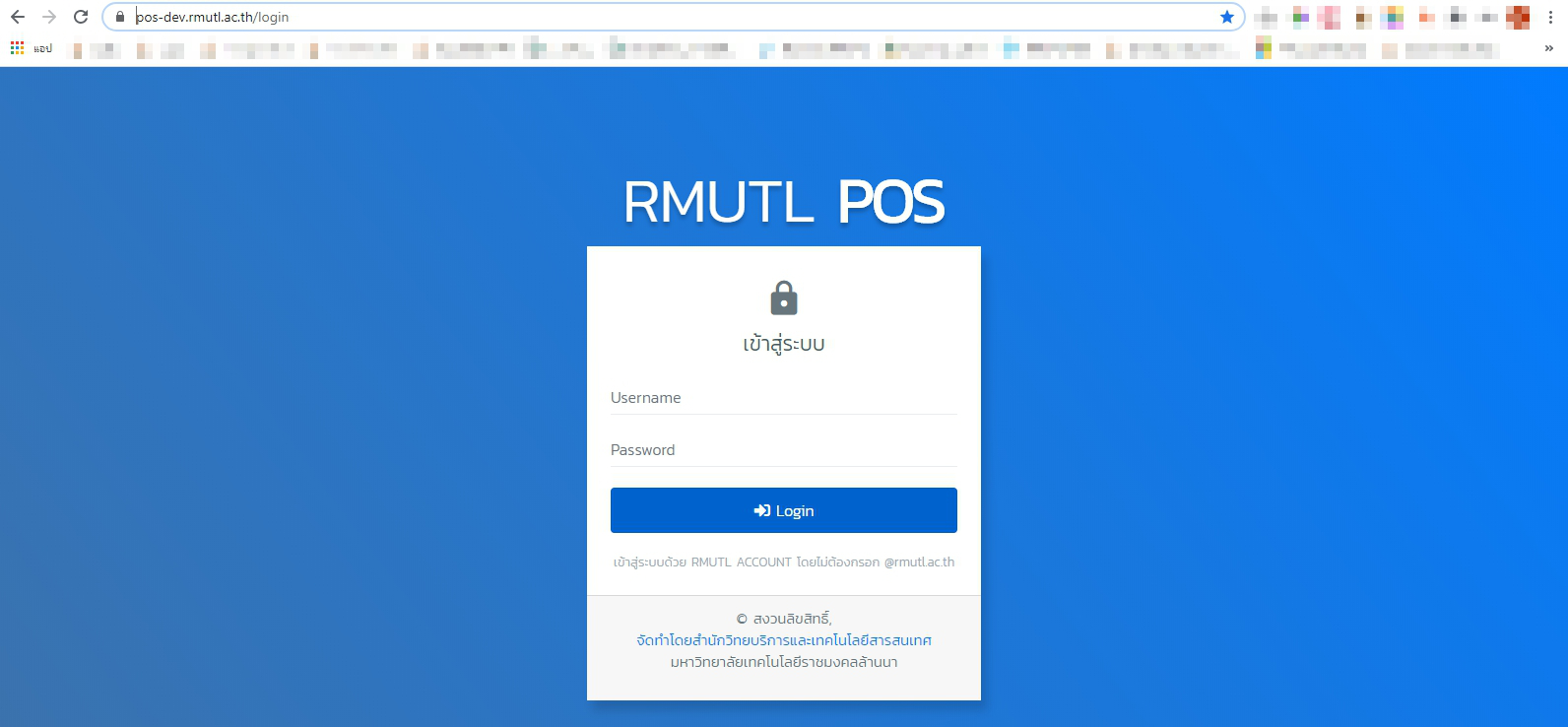 รูปที่ 1 การเข้าสู่ระบบการเข้าสู่ระบบ เมื่อทำการ เข้าสู่ระบบได้สำเร็จหน้าจอจะแสดงหน้าหลัก (Dashboard) ของระบบ ได้แก่ ยอดขาย,    ยอดสั่งซื้อ, จำนวนสินค้าทั้งหมด เป็นต้น จากนั้นสามารถทำรายการต่างๆ ตามที่ต้องการได้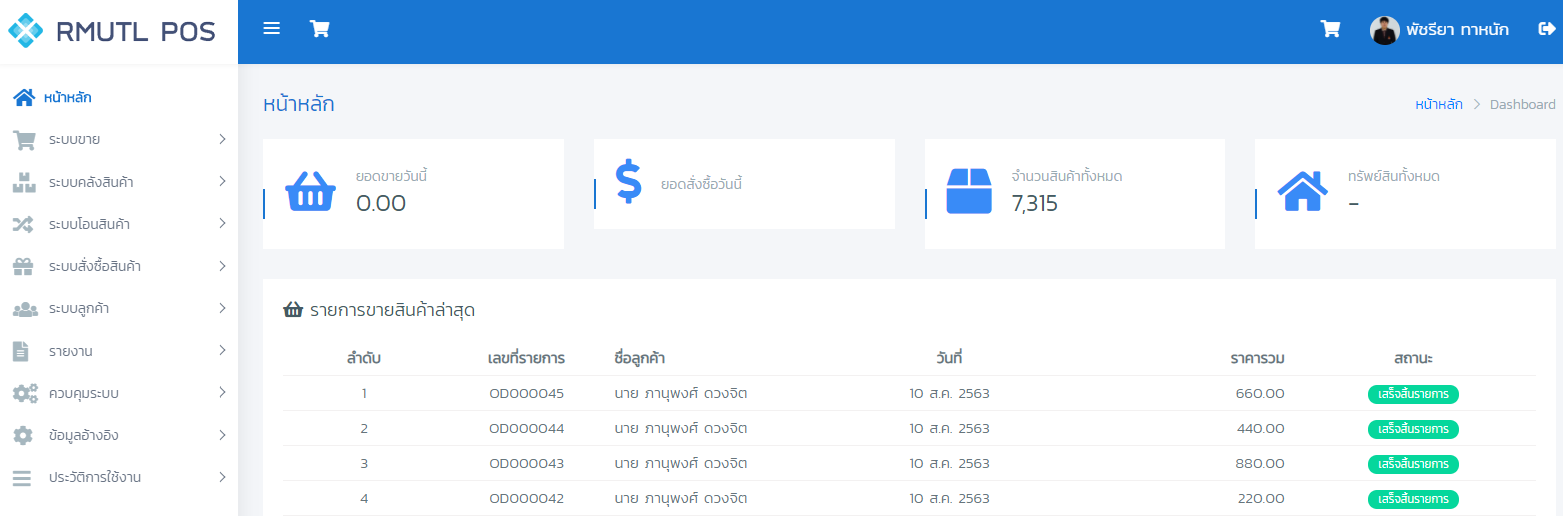 รูปที่ 2 หน้าหลัก (Dashboard)เมนูของระบบ 	มุมมองเมนูสำหรับผู้ดูแลระบบที่ใช้ในการจัดการข้อมูลต่างๆ ของระบบ มีดังต่อไปนี้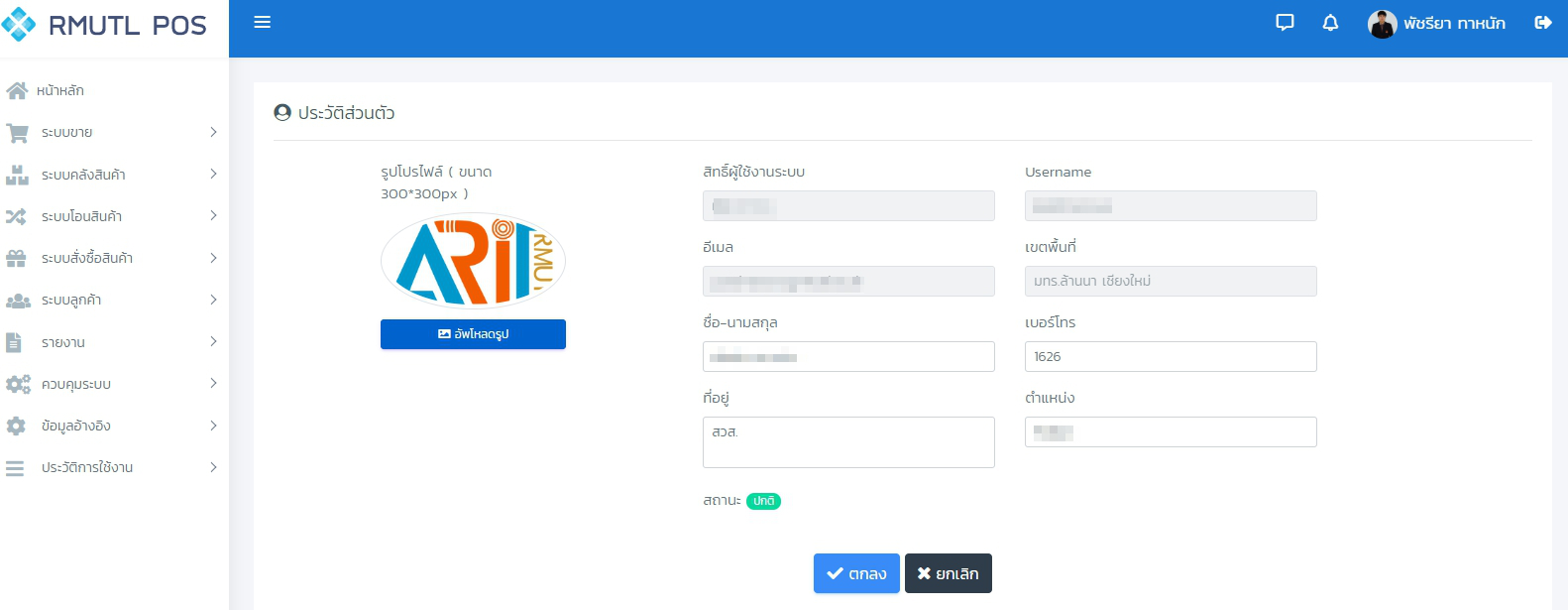 รูปที่ 3 เมนูจัดการระบบระบบขายสินค้า ระบบขายสินค้าประกอบด้วย 2 เมนูย่อย ได้แก่ เมนูขายสินค้าหน้าร้าน และเมนูประวัติการขายสินค้า เป็นต้นขายสินค้าหน้าร้าน- ขายสินค้าหน้าร้าน สามารถทำการเลือกสาขาที่ทำการขายสินค้า จากนั้นทำการยิงบาร์โค้ดรหัสสินค้า ที่ต้องการทำรายการ เมื่อทำการเลือกสินค้าเรียบร้อยให้ทำการกรอกชื่อลูกค้า หรือสามารถทำการค้นหาจากฐานข้อมูลได้ จากนั้นทำการเลือกช่องทางการรับเงิน ทำการกดรับชำระ และบันทึกรายการขายสินค้า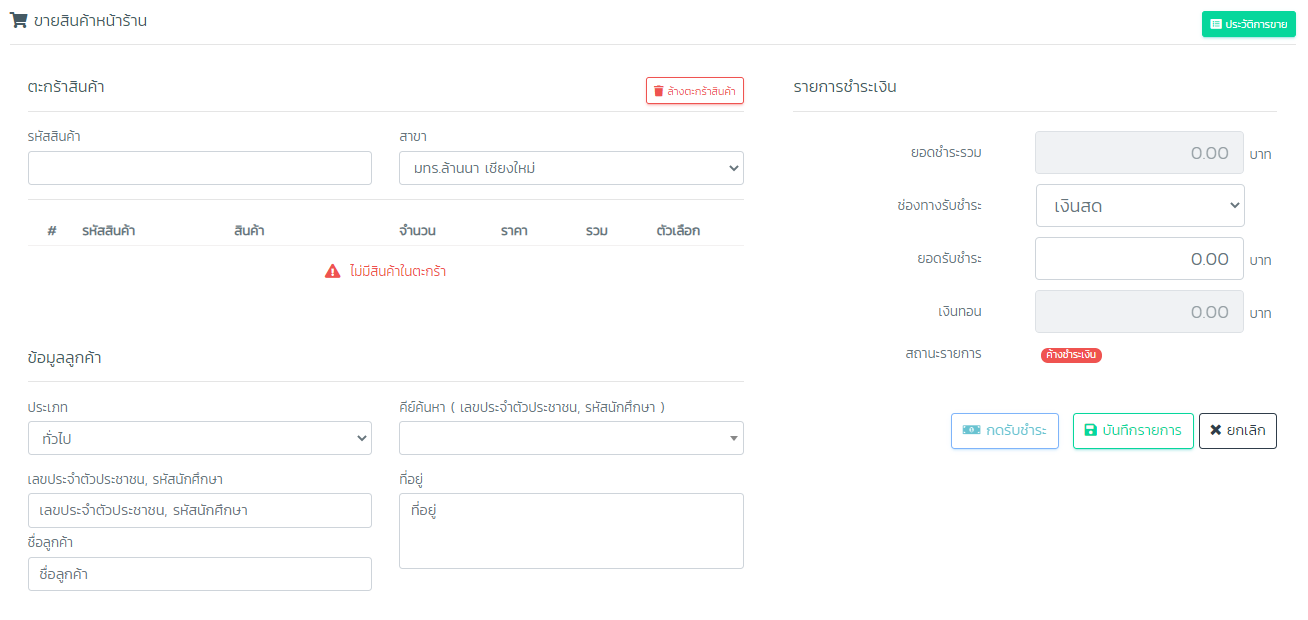 รูปที่ 4 เมนูขายสินค้าหน้าร้านประวัติการขายขายสินค้า 	- ประวัติการขายสินค้า สามารถดูรายการขายสินค้าทั้งหมดได้ ประวัติการขายสินค้าจะแสดงสาขา, เลขที่การขาย, เล่มที่/เลขที่, วันที่, ชื่อลูกค้า, ประเภทลูกค้า, ประเภทการชำระเงิน, สถานะรายการสินค้า, และราคารวมทั้งหมด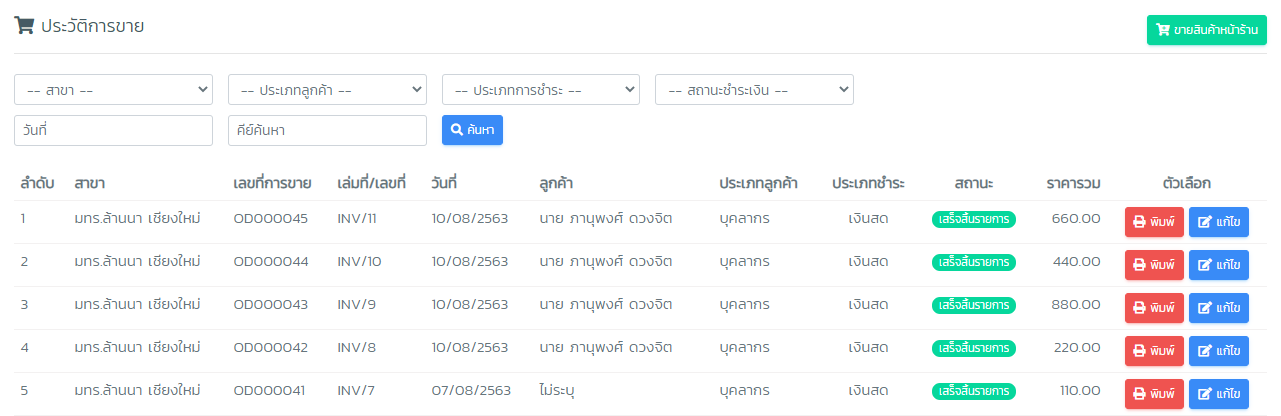 รูปที่ 4 แสดงประวัติการขายแก้ไขรายการรายสินค้า   	สามารถทำการแก้ไขรายการขายสินค้า และทำการยกเลิกสินค้าที่ไม่ต้องการหรือรายการผิดพลาดได้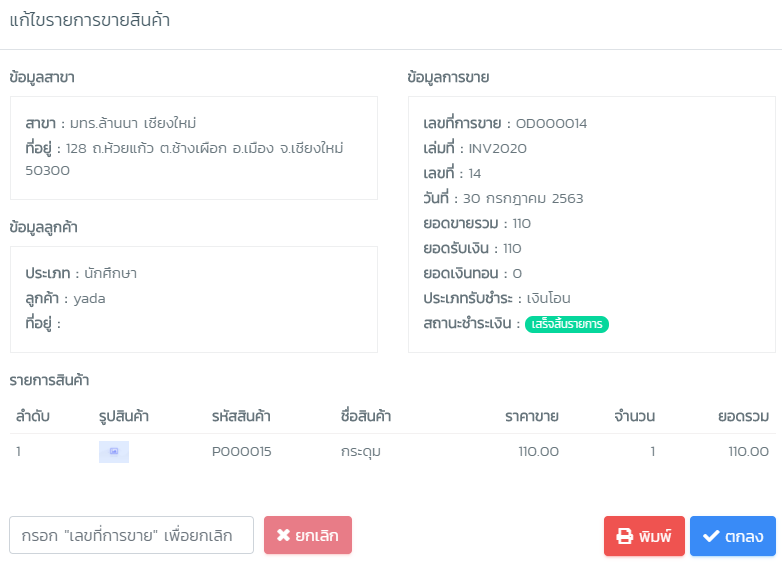 รูปที่ 5 แก้ไขรายการขายสินค้าใบเสร็จรับเงิน   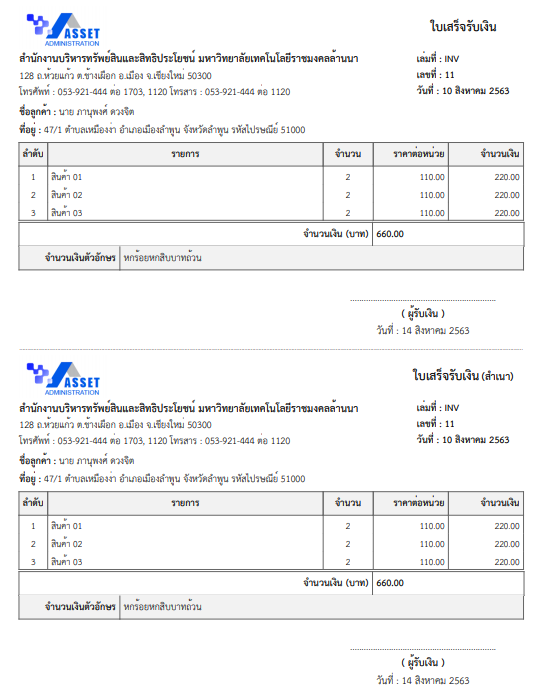 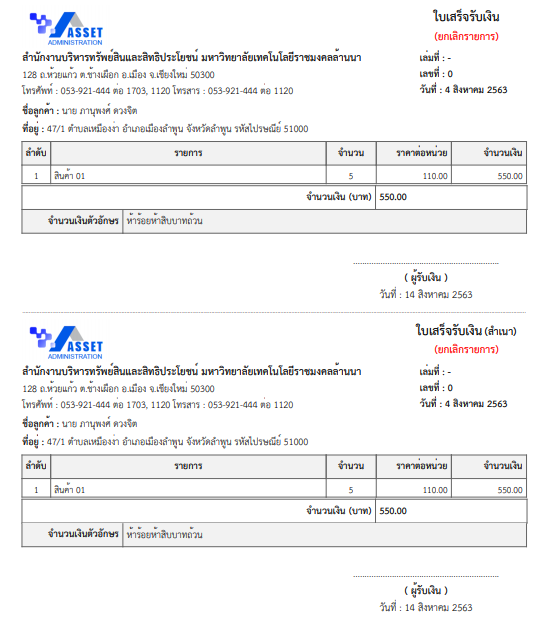 รูปที่ 6 ใบเสร็จรับเงินระบบคลังสินค้า  	ระบบคลังสินค้าประกอบด้วย 6 เมนูย่อย ได้แก่ จัดการสินค้า, จัดการคลังสินค้า, จัดการชุดการขาย, สติ๊กเกอร์สินค้า, สติ๊กเกอร์ชุดการขาย และตรวจสอบสินค้า เป็นต้น เมนูจัดการสินค้า  	เมนูจัดการสินค้า สามารถทำการเลือกตัวกรอง หรือทำการคีย์ค้นหารายการสินค้าตามที่ต้องการทำการเพิ่มสินค้า แก้ไข และลบสินค้าได้ตามที่ต้องการได้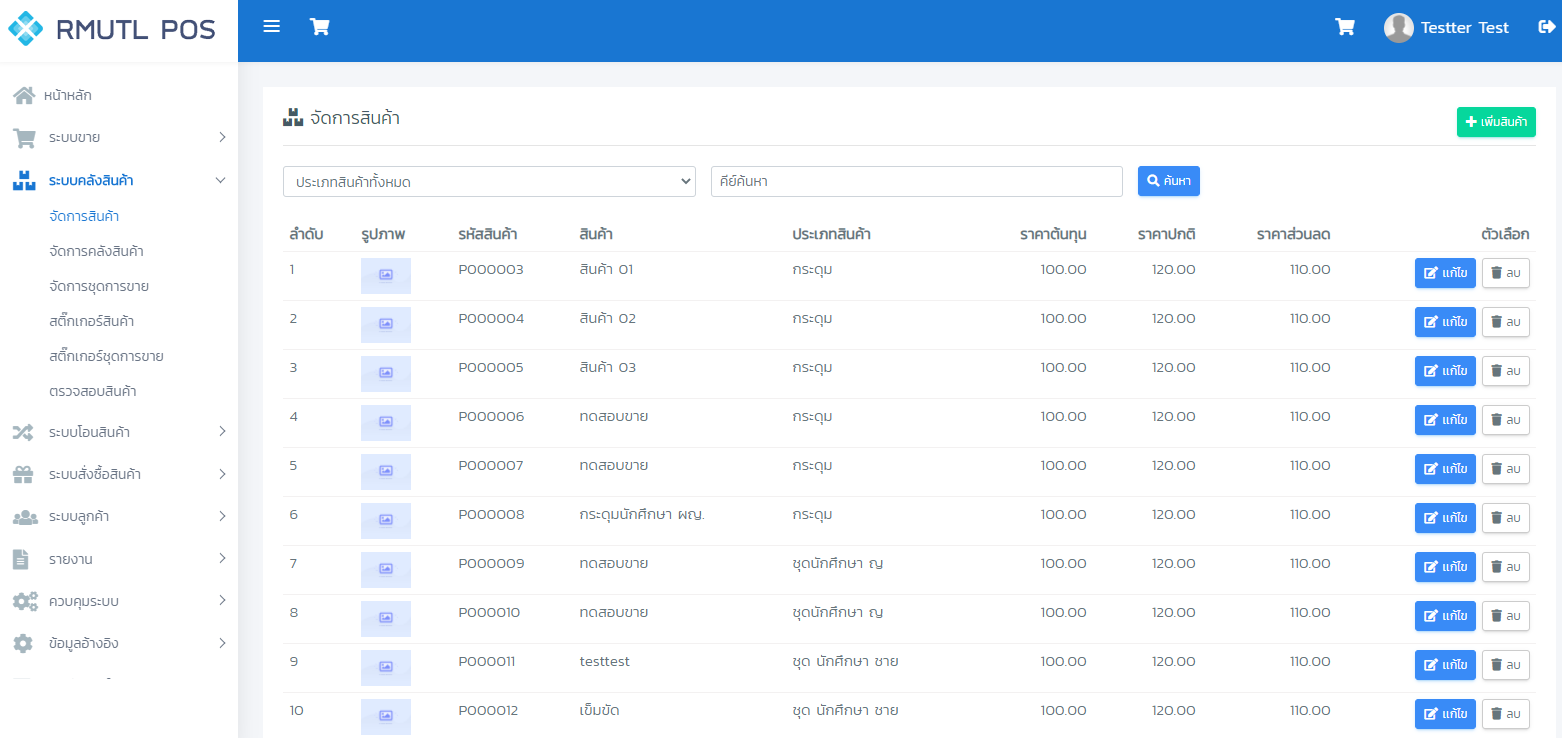 รูปที่ 7 หน้าจัดการสินค้า เพิ่มสินค้า   	สามารถทำการเพิ่มสินค้าตามที่ต้องการได้ โดยทำการกรอกชื่อสินค้า ประเภทสินค้า หน่วยสินค้า ราคาทุน  ราคาขายปกติ ราคาส่วนลด จากนั้นทำการเพิ่มรูปของสินค้าตามที่ต้องการ เมื่อทำการเพิ่มข้อมูลเรียบร้อยแล้วให้  ทำการคลิกปุ่ม ตกลง เพื่อทำการบันทึกสินค้า 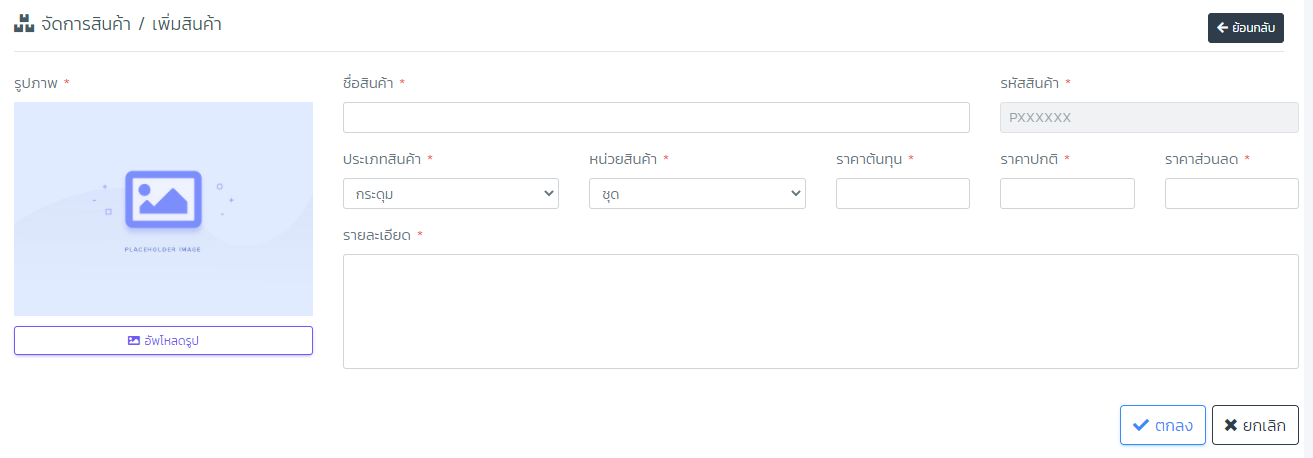 รูปที่ 8 หน้าเพิ่มสินค้าแก้ไขสินค้า   	สามารถทำการแก้ไขสินค้าตามที่ต้องการได้ เมื่อทำการแก้ไขข้อมูลเรียบร้อยแล้วให้  ทำการคลิกปุ่ม ตกลง เพื่อทำการบันทึกสินค้า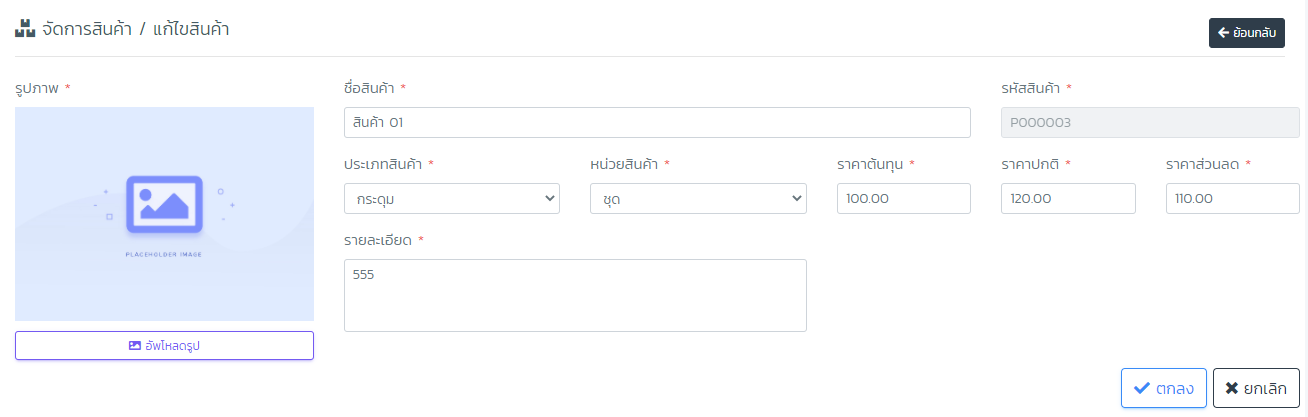 รูปที่ 9 หน้าแก้ไขสินค้าเมนูจัดการคลังสินค้า   	เมนูจัดการคลังสินค้า สามารถทำการเลือกตัวกรอง หรือทำการคีย์ค้นหารายการสินค้าตามที่ต้องการ จากนั้นทำการคลิกปุ่ม ค้นหา เมื่อได้รายการที่ต้องการเรียบร้อย สามารถทำการคลิกที่ปุ่ม แก้ไข เพื่อทำการแก้ไขคลังสินค้าตามที่ต้องการได้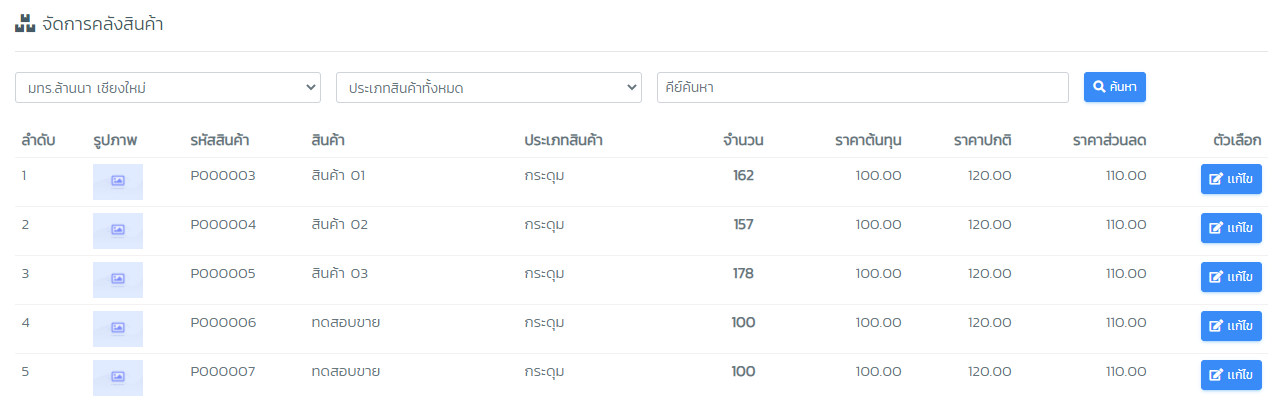 รูปที่ 10 หน้าเพิ่มคลังสินค้าแก้ไขคลังสินค้า    สามารถทำการแก้ไขคลังสินค้าตามที่ต้องการ จากนั้นทำการคลิกปุ่ม ตกลง เพื่อทำการบันทึกสินค้า 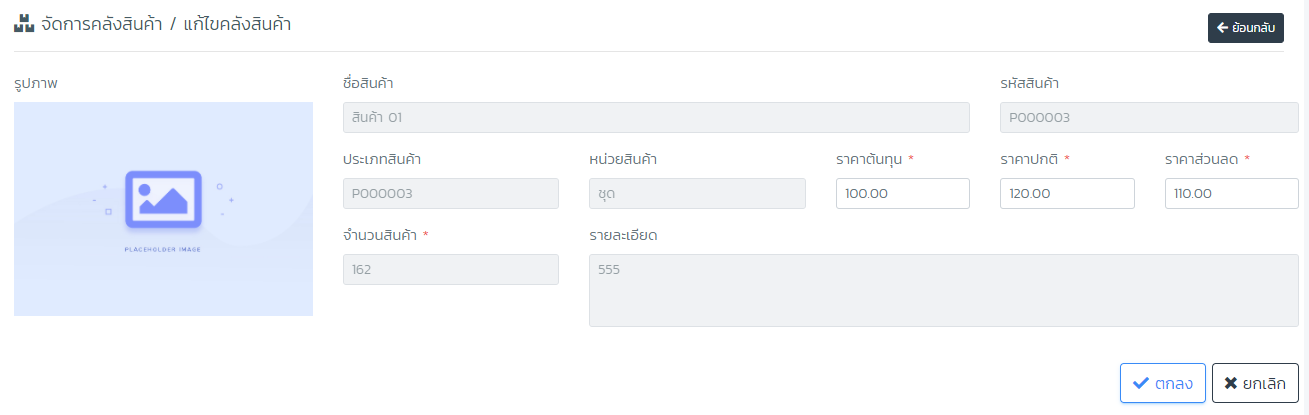 รูปที่ 11 หน้าแก้ไขคลังสินค้าเมนูจัดการชุดการขาย  	เมนูจัดการชุดขาย สามารถทำการเลือกสาขาที่ต้องการ หรือทำการค้นหารายการที่ต้องการได้ จากนั้นทำการเพิ่มชุดการขาย แก้ไขชุดการขาย และทำการเพิ่มชุดการขายของสินค้าที่ต้องการได้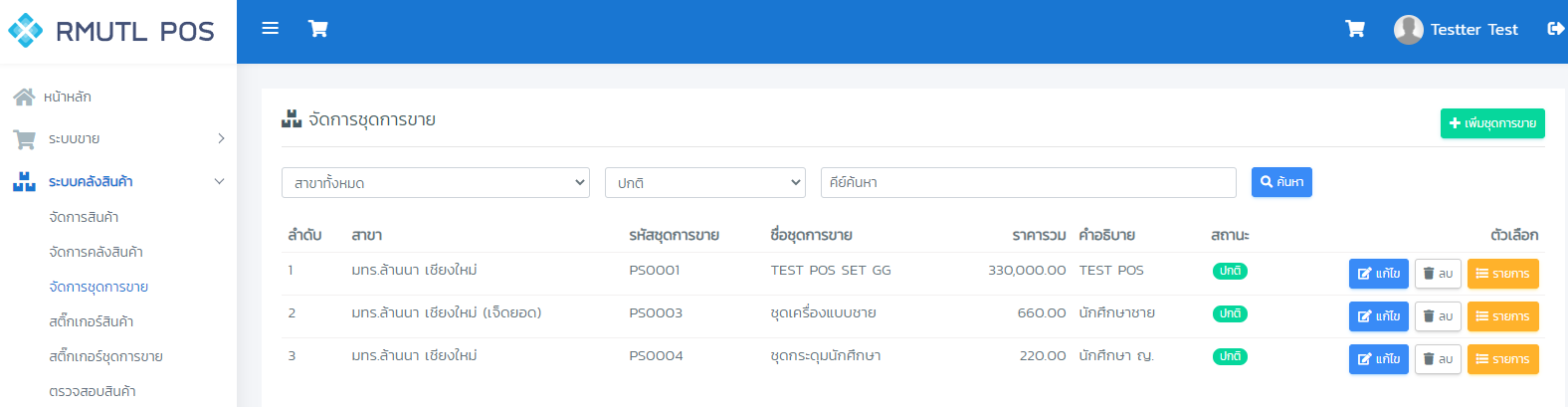 รูปที่ 12 หน้าจัดการชุดการขายเพิ่มชุดการขาย    	สามารถทำการกรอกข้อมูลของชุดการขายตามที่ต้องการได้ เมื่อทำการกรอกข้อมูลเรียบร้อยแล้วให้ทำการคลิกที่ปุ่ม ตกลง เพื่อทำการบันทึกข้อมูล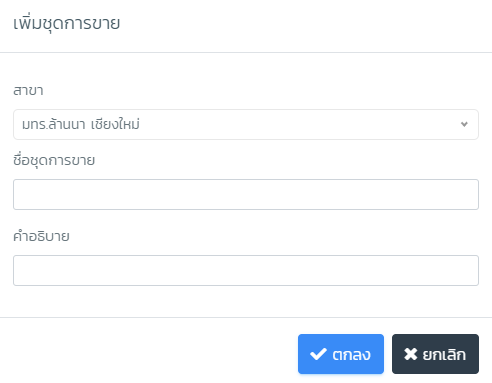 รูปที่ 13 เพิ่มชุดการขายเมนูจัดการรายการสินค้า  	สามารถทำการจัดการเพิ่ม, แก้ไข และลบรายการสินค้าได้ตามที่ต้องการจัดการ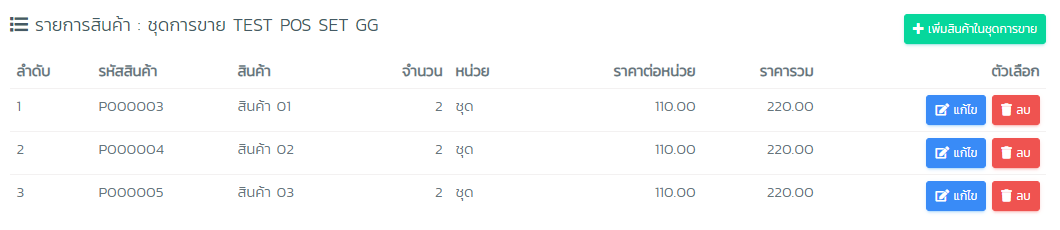 รูปที่ 14 เพิ่มชุดการขายเพิ่มสินค้าในชุดการขาย    ทำการเลือกสินค้าที่ต้องการเพิ่มได้ และทำการกรอกจำนวนของสินค้าตามที่ต้องการได้ เมื่อทำการเพิ่มรายละเอียดเรียบร้องแล้ว ให้ทำการคลิกที่ ปุ่ม ตกลง เพื่อทำการบันทึกข้อมูล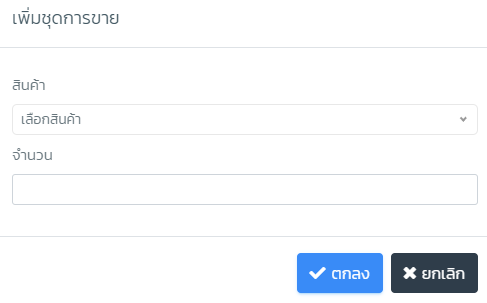 รูปที่ 15 เพิ่มชุดการขายแก้ไขชุดการขาย    สามารถทำการแก้ไขชื่อชุดการขาย คำอธิบาย สถานะของชุดการขายตามที่ต้องการแก้ไขได้ เมื่อทำการแก้ไขเรียบร้อยแล้วให้ทำการคลิกที่ปุ่ม ตกลง เพื่อทำการบันทึกข้อมูล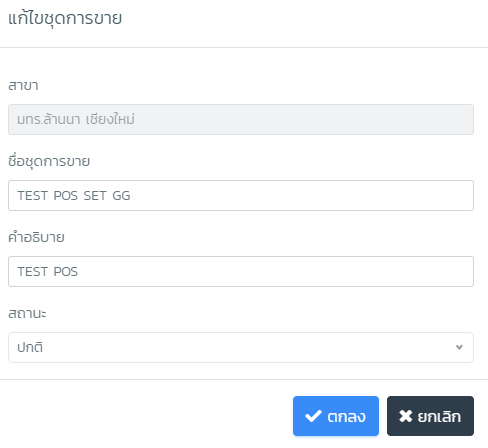 รูปที่ 16 แก้ไขชุดการขายลบชุดการขาย    ทำการยืนยันการลบรายการสินค้าชุดการขายตามที่ต้องการลบ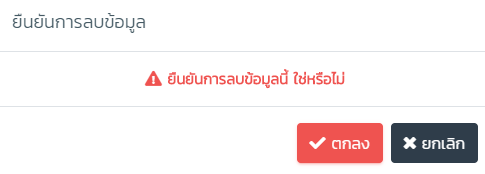 รูปที่ 17 ลบชุดการขายเมนูสติ๊กเกอร์สินค้า  	เมนูสติ๊กเกอร์สินค้า สามารถทำการเลือกรายการสติ๊กเกอร์สินค้าที่ต้องการได้ จากนั้นทำการเลือกพิมพ์จำนวนสติ๊กเกอร์สินค้าตามที่ต้องการได้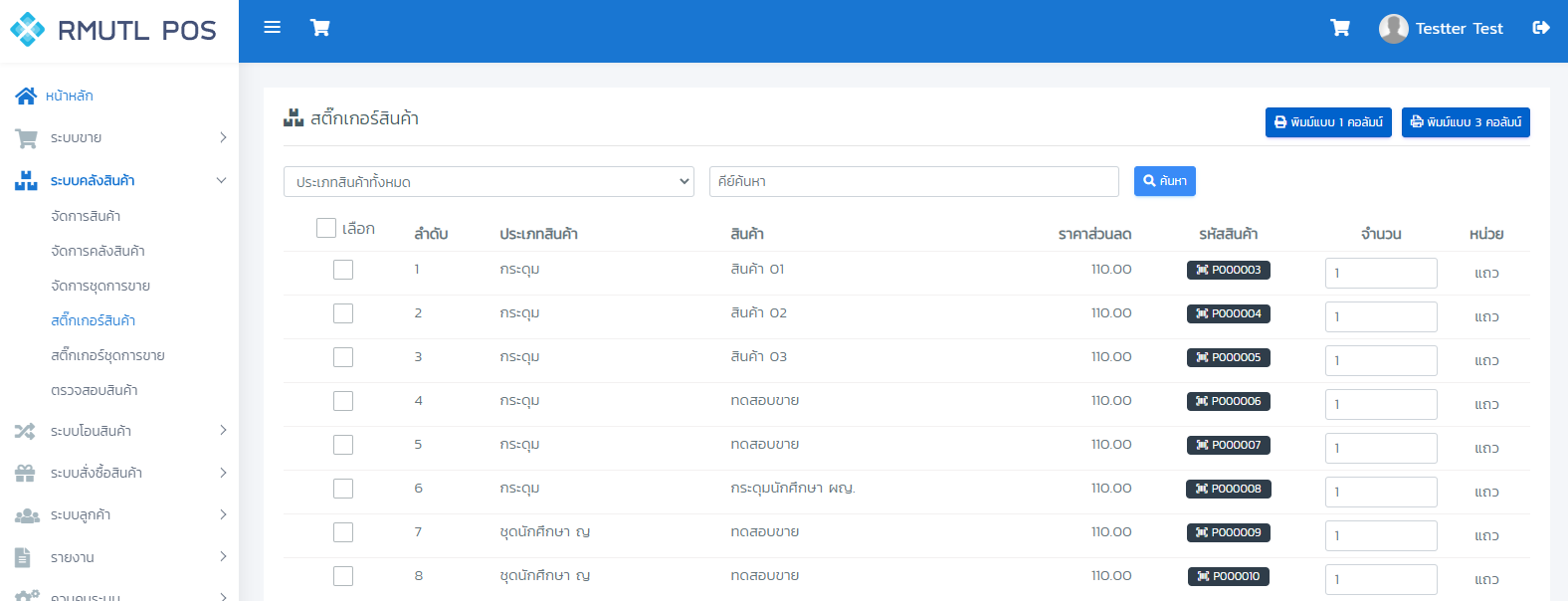 รูปที่ 18 หน้าสติ๊กเกอร์สินค้า  พิมพ์สติ๊กเกอร์สินค้าแบบ 1 คอลัมน์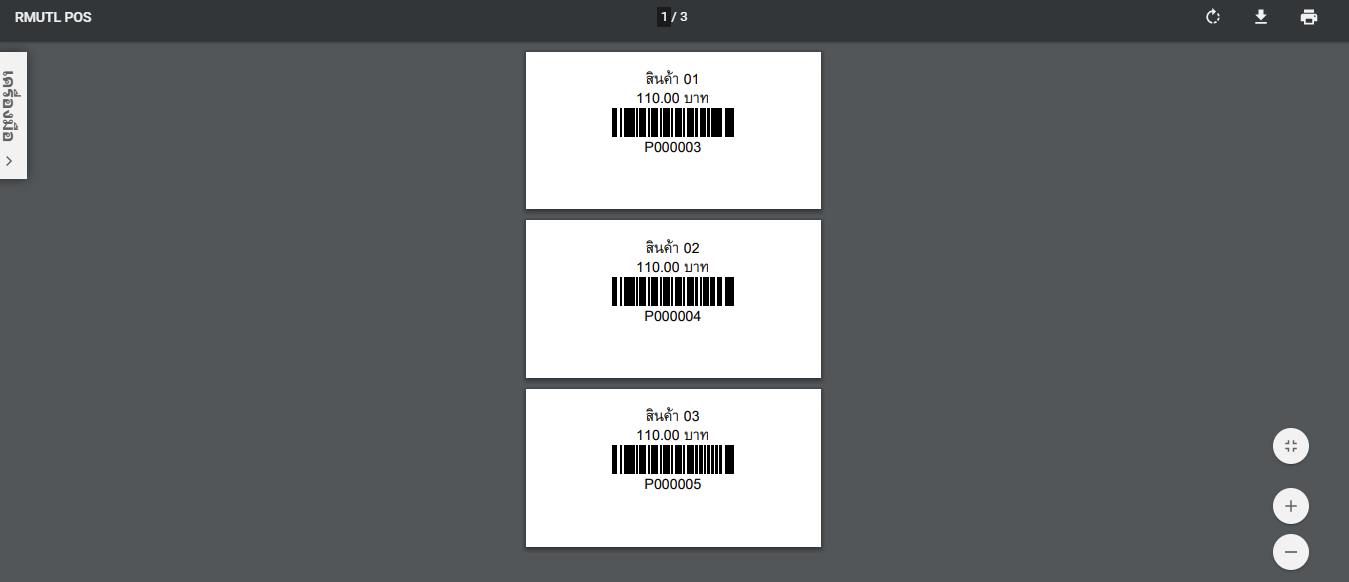 รูปที่ 19 สติ๊กเกอร์สินค้าแบบ 1 คอลัมน์ พิมพ์สติ๊กเกอร์สินค้าแบบ 3 คอลัมน์ 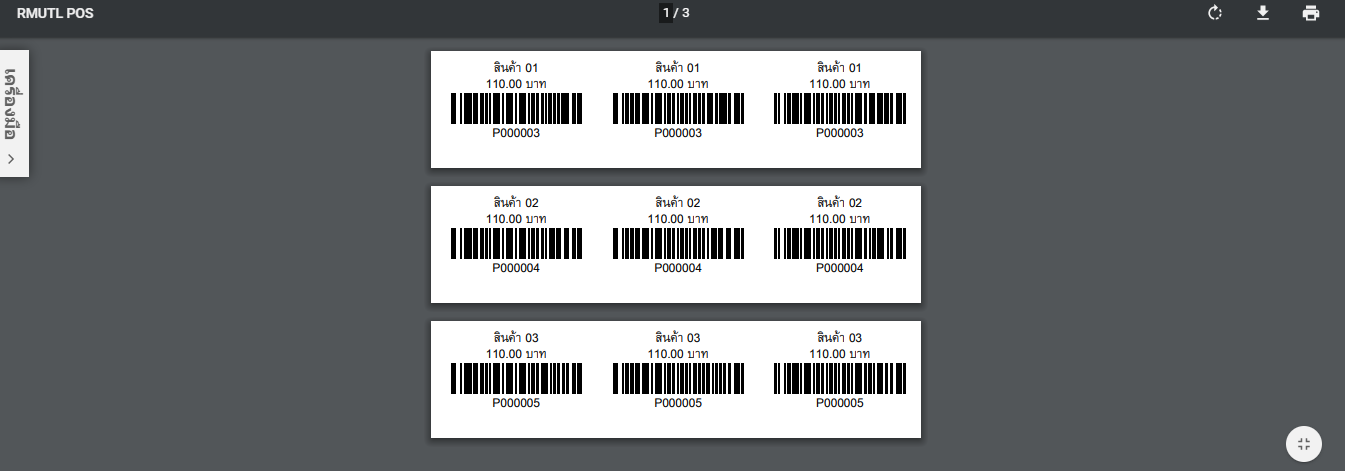 รูปที่ 20 สติ๊กเกอร์สินค้าแบบ 3 คอลัมน์เมนูสติ๊กเกอร์ชุดการขาย  เมนูสติ๊กเกอร์ชุดการขาย สามารถทำการเลือกรายการสติ๊กเกอร์ชุดการขายที่ต้องการได้ จากนั้นทำการเลือกพิมพ์จำนวนสติ๊กเกอร์ชุดการขายตามที่ต้องการได้ 
รูปที่ 21 หน้าสติ๊กเกอร์ชุดการขาย  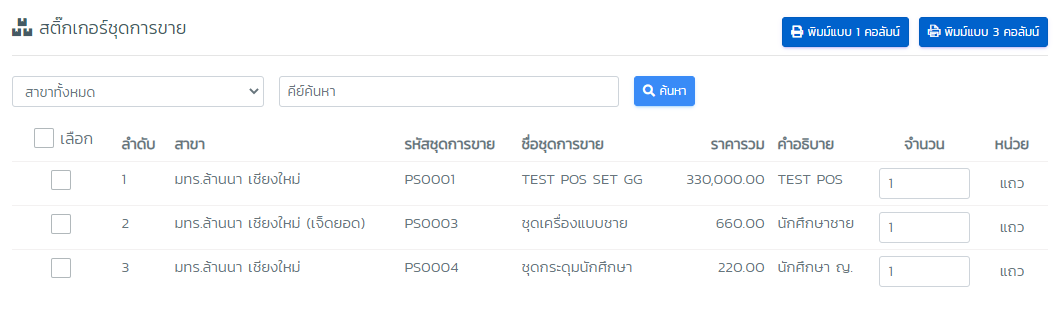 พิมพ์สติ๊กเกอร์ชุดการขายแบบ 1 คอลัมน์ 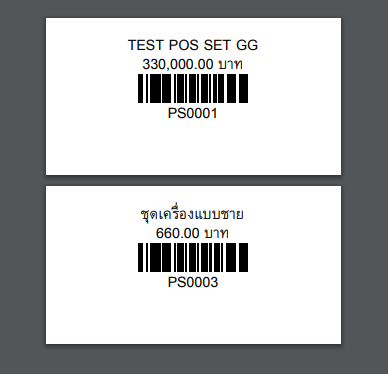 รูปที่ 22 สติ๊กเกอร์ชุดการขายแบบ 1 คอลัมน์พิมพ์สติ๊กเกอร์ชุดการขายแบบ 3 คอลัมน์ 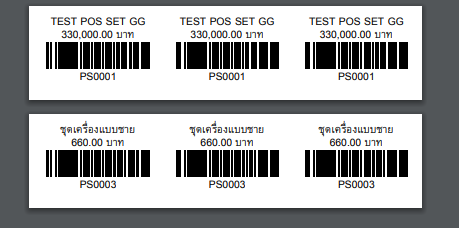 รูปที่ 23 สติ๊กเกอร์ชุดการขายแบบ 3 คอลัมน์เมนูตรวจสอบสินค้า   	เมนูตรวจสอบสินค้า สามารถทำการเลือกรายการที่ต้องการ หรือทำการกรอกข้อมูลค้าหารายการสินค้าที่ ต้องการได้ จากนั้น ทำการเลือกรายการที่ต้องการเพื่อทำการพิมพ์ใบตรวจสอบสินค้า หรือทำรายการปรับปรุง จำนวนสินค้าคงเหลือได้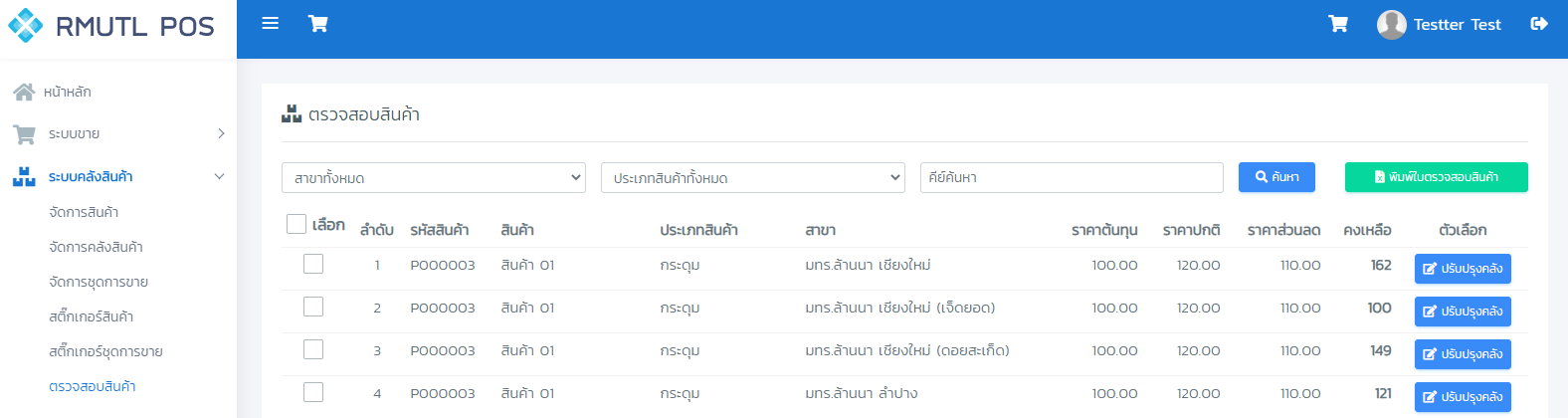 รูปที่ 24 หน้าตรวจสอบสินค้าปรับปรุงคลังจำนวนสินค้าคงเหลือ 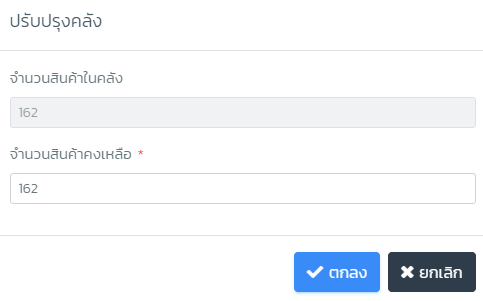 รูปที่ 25 ปรับปรุงคลังจำนวนสินค้าคงเหลือระบบโอนสินค้า  ระบบโอนสินค้าประกอบด้วย 2 เมนูย่อย ได้แก่ โอนสินค้า และรับโอนสินค้า เป็นต้นเมนูโอนสินค้า 	เมนูโอนสินค้า สามารถทำการจัดการเลือกสาขาต้นทางที่ต้องการโอนสินค้าเลือกสถานะของการโอน เลือกสถานะของการรับโอน หรือทำการคีย์ค้นหาข้อมูลได้ตามที่ต้องการค้นหา และสามารถทำการเพิ่ม, แก้ไข และลบใบโอนสินค้าได้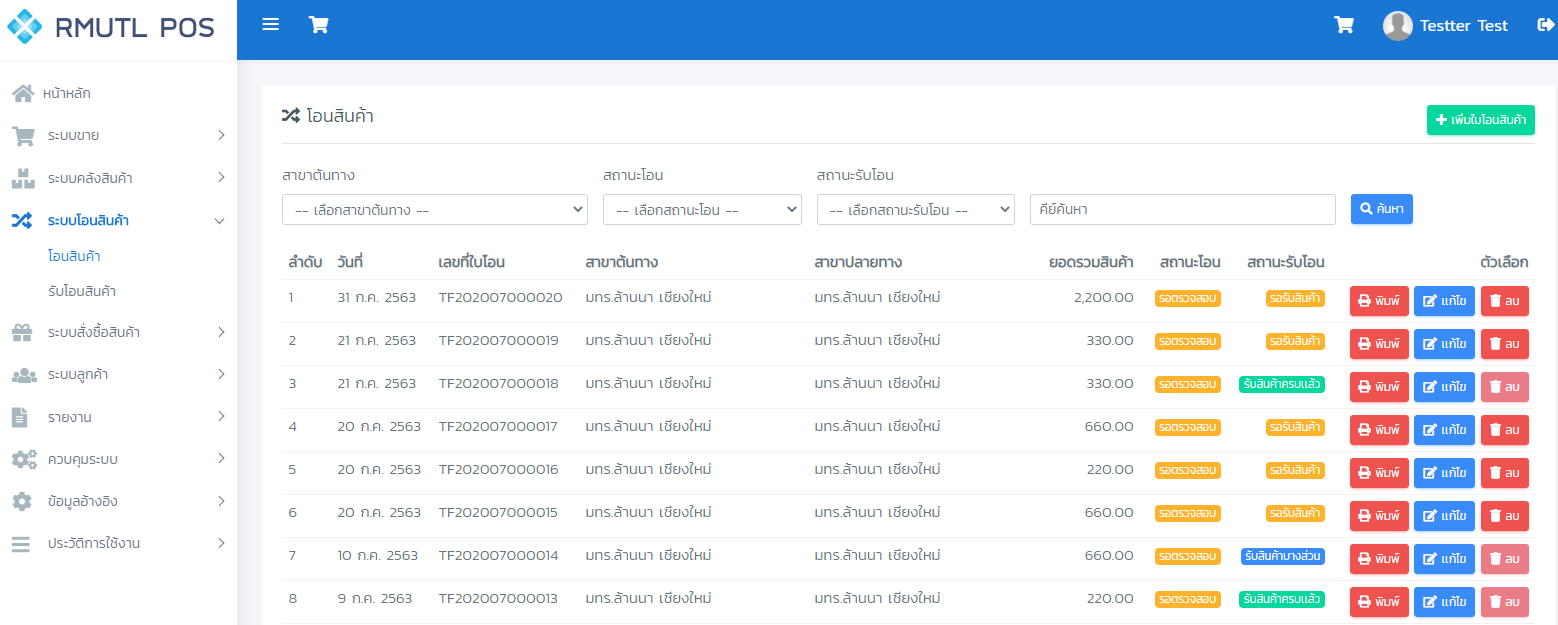 รูปที่ 26 หน้าจัดการโอนสินค้าเพิ่มใบโอนสินค้า	สามารถทำการเพิ่มรายละเอียดใบโอนสินค้าตามที่ต้องการได้ เมื่อทำการกรอกรายละเอียดเรียบร้อยให้ทำการคลิกปุ่ม บันทึก เพื่อทำการบันทึกรายละเอียด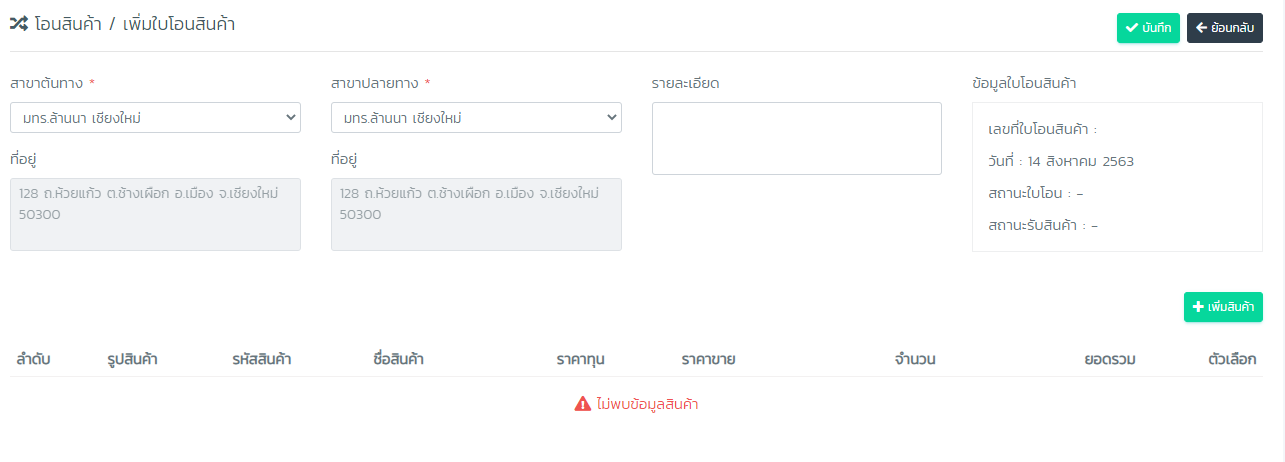 รูปที่ 27 เพิ่มใบโอนสินค้าแก้ไขใบโอนสินค้าสามารถทำการแก้ไขรายละเอียดใบโอนสินค้าตามที่ต้องการได้ เมื่อทำการแก้ไขรายละเอียดเรียบร้อยให้ทำการคลิกปุ่ม บันทึก เพื่อทำการบันทึกรายละเอียด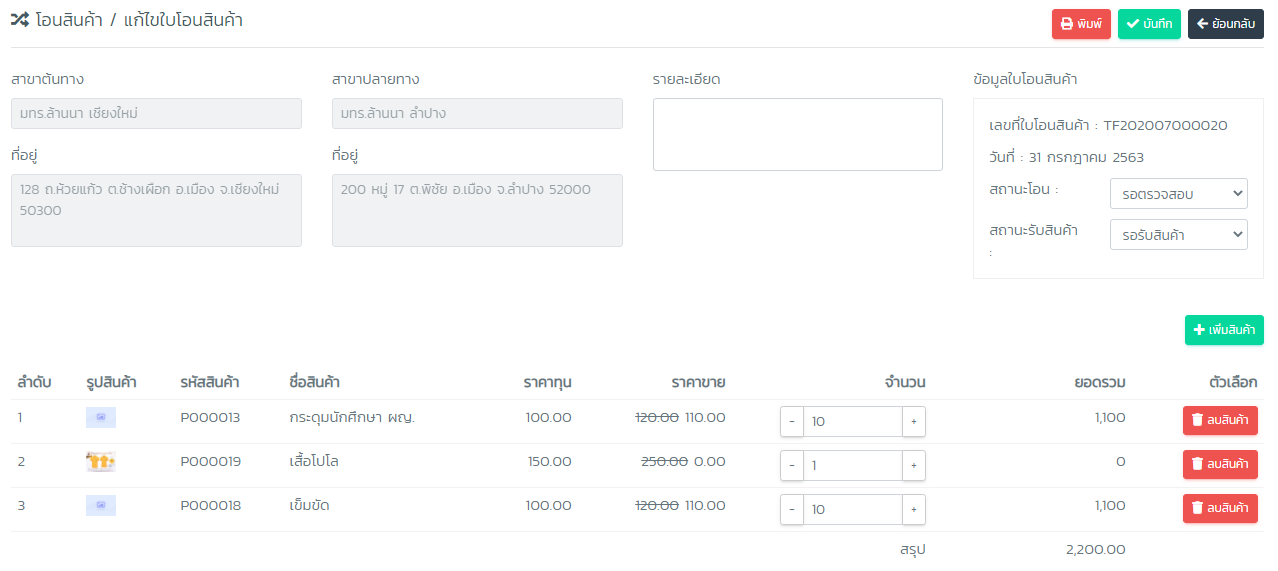 รูปที่ 28 แก้ไขใบโอนสินค้าเมนูรับโอนสินค้า 	เมนูรับโอนสินค้า สามารถทำการจัดการเลือกสาขาปลายทางที่ต้องการโอนสินค้า เลือกสถานะของ      การโอน เลือกสถานะของการรับโอน หรือทำการคีย์ค้นหาข้อมูลได้ตามที่ต้องการค้นหา และสามารถทำการรับโอนสินค้าเข้าคลังได้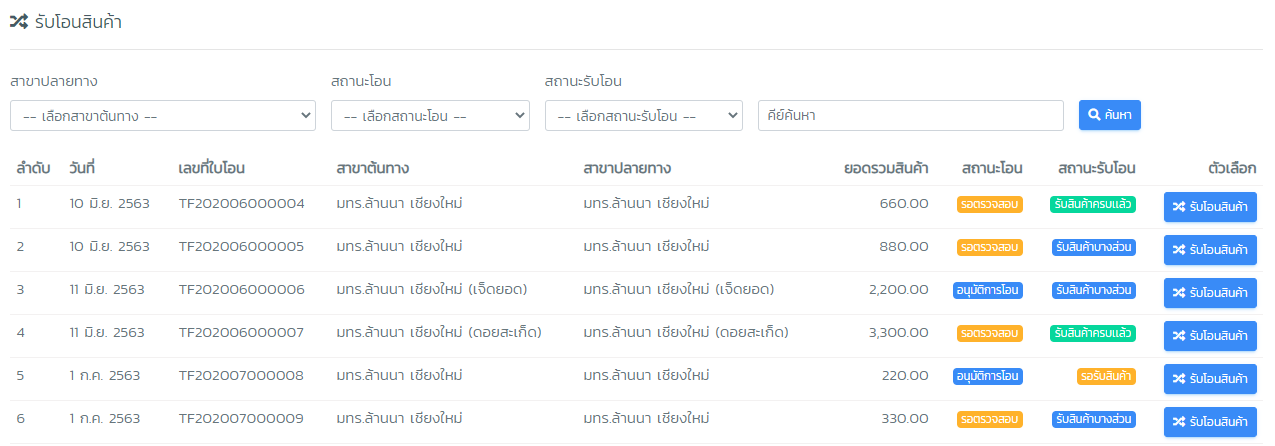 รูปที่ 29 หน้าจัดการรับโอนสินค้ารับโอนสินค้าเข้าคลัง	สามารถทำการรับโอนสินค้าตามจำนวนที่ต้องการรับเข้าได้ เมื่อทำการเลือกจำนวนสินค้าที่ต้องการเรียบร้อบแล้วให้ทำการคลิกที่ปุ่ม บันทึก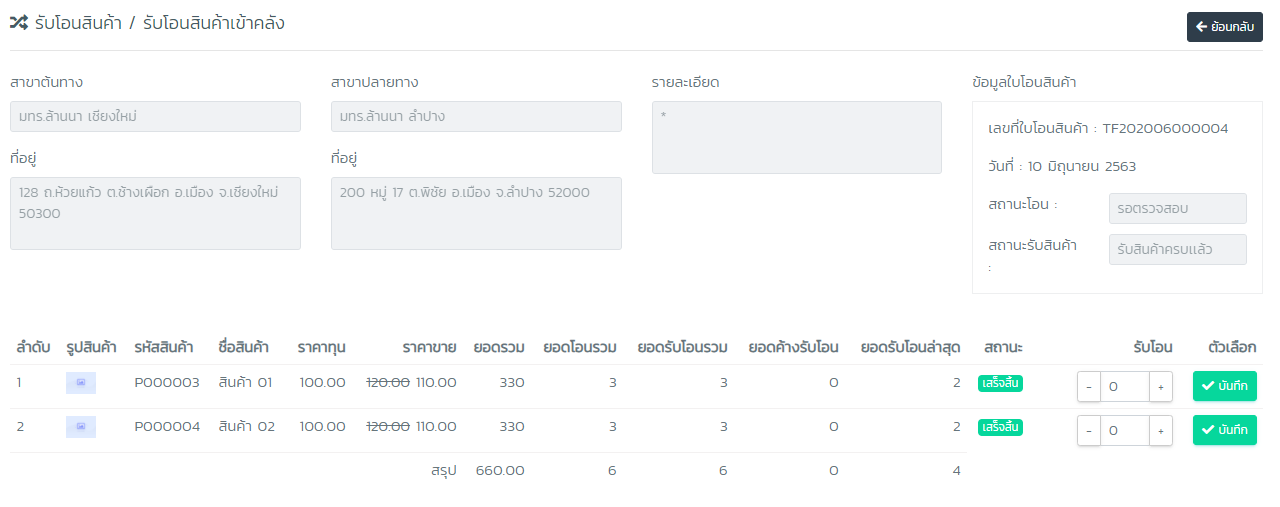 รูปที่ 30 รับโอนสินค้าสินค้าเข้าคลังระบบสั่งซื้อสินค้า	ระบบสั่งซื้อสินค้า ประกอบด้วย 2 เมนูย่อย ได้แก่ จัดการใบสั่งซื้อ และรับเข้าสินค้าสั่งซื้อ เป็นต้นจัดการใบสั่งซื้อสามารถทำการจัดการใบสั่งซื้อ โดยทำการเลือกสาขาที่ต้องการสั่งซื้อจากนั้นทำการคลิกปุ่ม สร้างใบสั่งซื้อ เพื่อทำการสร้างใบสั่งซื้อและเพิ่มสินค้า เมื่อทำการเพิ่มข้อมูลเรียบร้อยแล้วให้ทำการคลิกที่ปุ่ม บันทึก 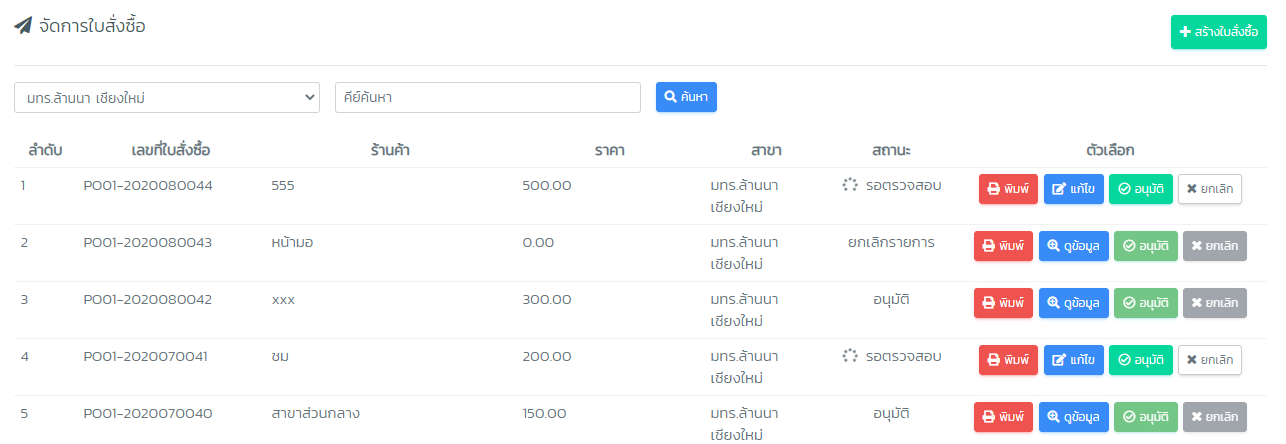 รูปที่ 31 จัดการใบสั่งซื้อปรับปรุงแก้ไขใบสั่งซื้อ	สามารถทำการจัดการเพิ่มสินค้า แก้ไขสินค้า ลบสินค้า อนุมัติการสั่งซื้อสินค้า และพิมพ์ใบสั่งซื้อสินค้าได้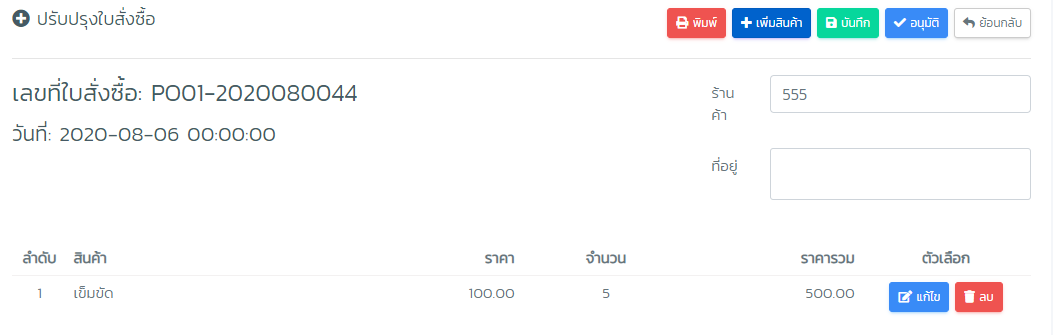 รูปที่ 32 หน้าจัดการปรับปรุงแก้ไขใบสั่งซื้อเพิ่มสินค้าใบสั่งซื้อ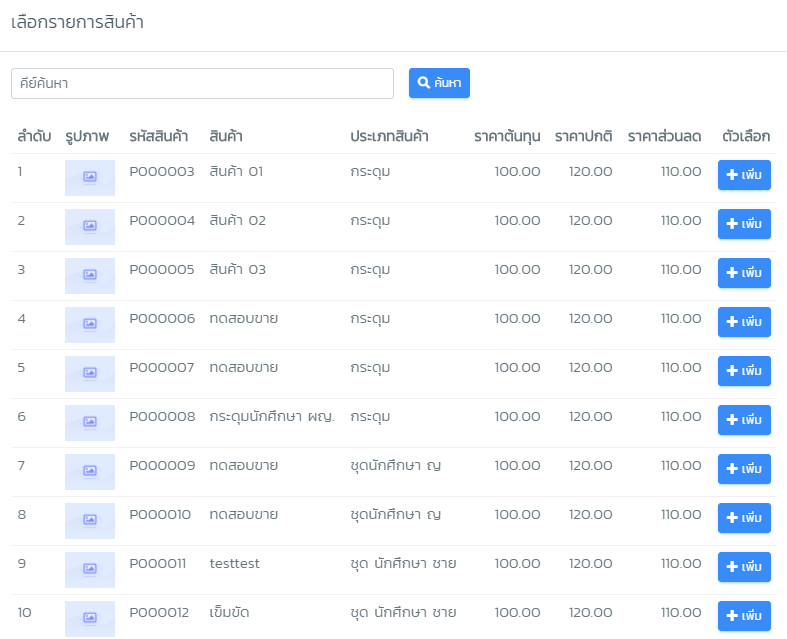 รูปที่ 33 เพิ่มสินค้าใบสั่งซื้อ ดูข้อมูลใบสั่งซื้อ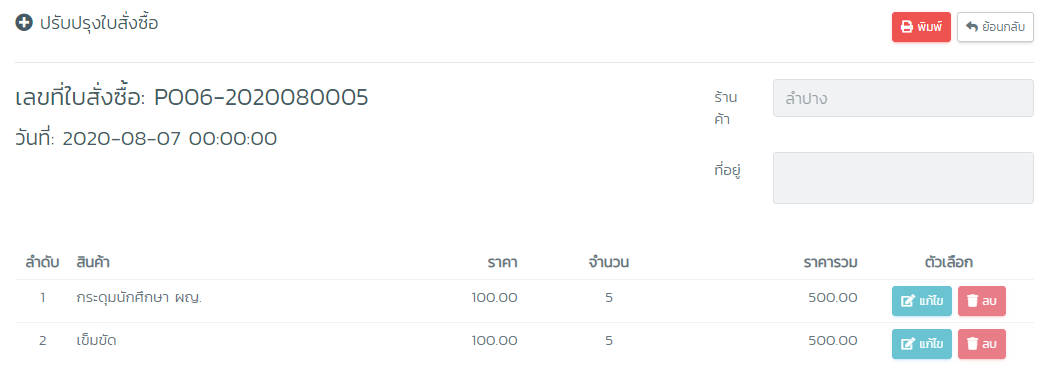 รูปที่ 34 ดูข้อมูลใบสั่งซื้ออนุมัติใบสั่งซื้อ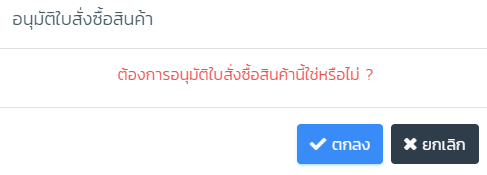 รูปที่ 35 อนุมัติใบสั่งซื้อพิมพ์ใบสั่งซื้อ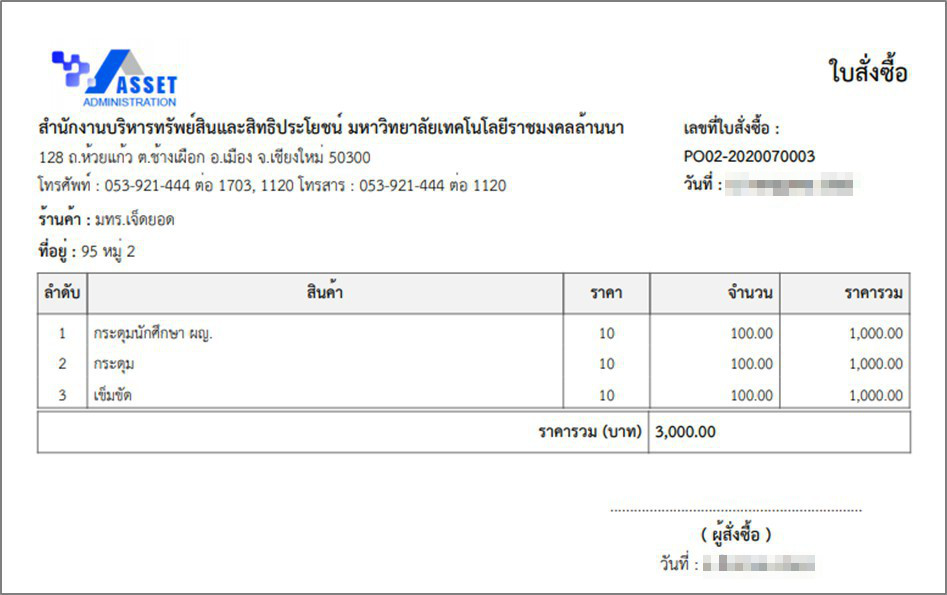 รูปที่ 36 พิมพ์ใบสั่งซื้อ รับเข้าสินค้าสั่งซื้อ	สามารถทำการรับเข้าสินค้าสั่งซื้อได้โดยทำการคลิกที่ปุ่ม รับเข้าสินค้า	เพื่อทำการรับเข้าสินค้า 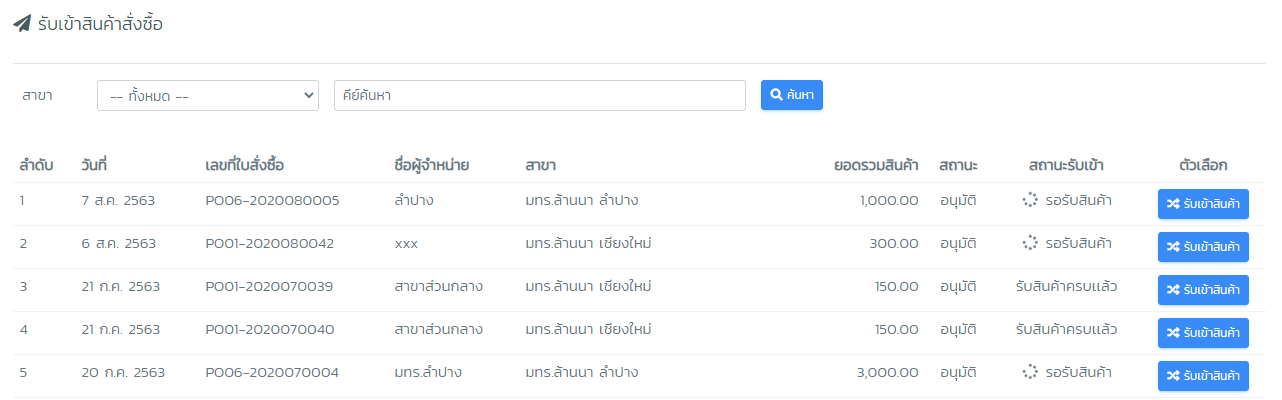 รูปที่ 37 รับเข้าสินค้าสั่งซื้อรับเข้าสินค้า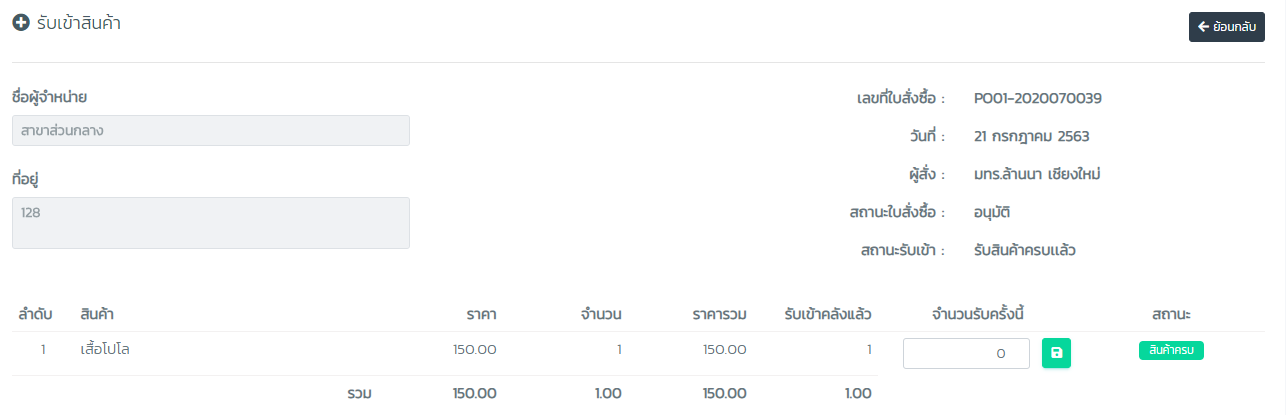 รูปที่ 37 รับเข้าจำนวนสินค้าสั่งซื้อระบบรายงานระบบรายงาน ประกอบด้วย 9 เมนูย่อย ได้แก่ รายงานสรุปยอดการขาย, รายงานกำไรขาดทุน, รายงานยอดขายตามประเภทสินค้า, รายงานสต๊อกสินค้า, รายงานการสั่งซื้อสินค้า, รายงานการรับเข้าสินค้า, รายงานการโอนสินค้า, รายงานรับโอนสินค้า และรายงานประวัติการขาย ระบบรายงานทั้งหมดสามารถทำการ Export Excel ออกมาเพื่อทำการเช็ครายการต่างๆ ได้ เป็นต้นรายงานขายประจำวัน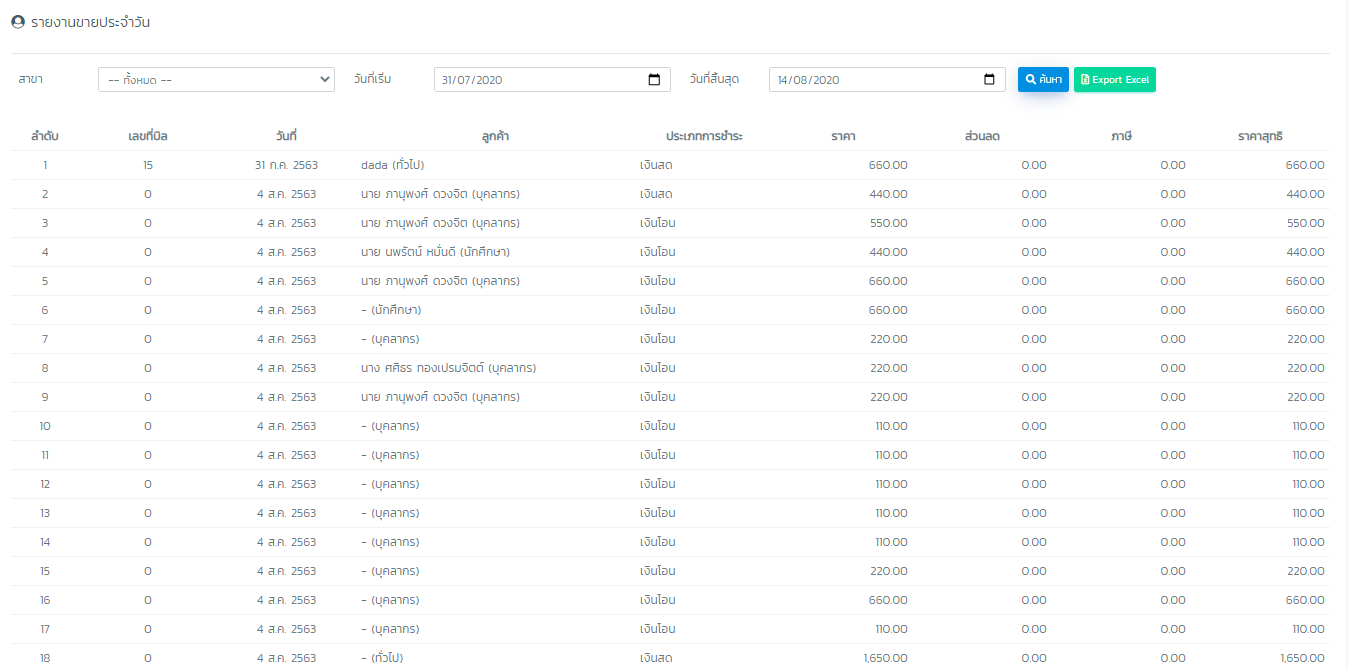 รูปที่ 38 รายงานขายประจำวัน 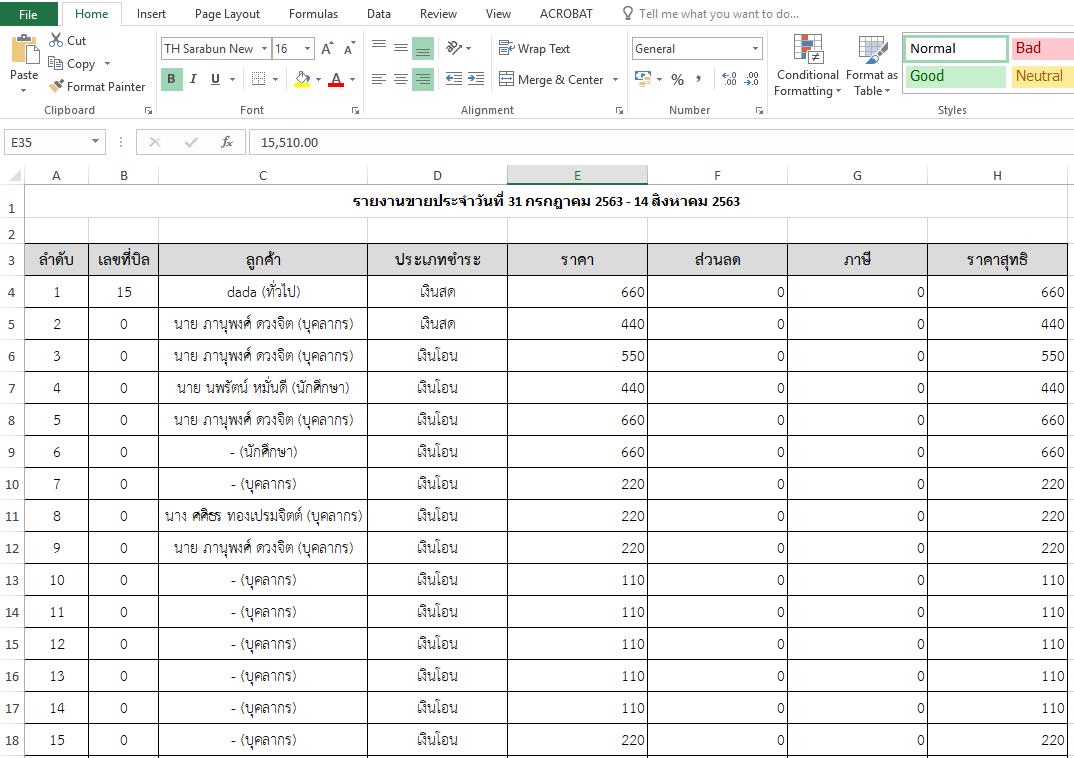 รูปที่ 39 Export Excel รายงานขายประจำวัน รายงานประวัติการขาย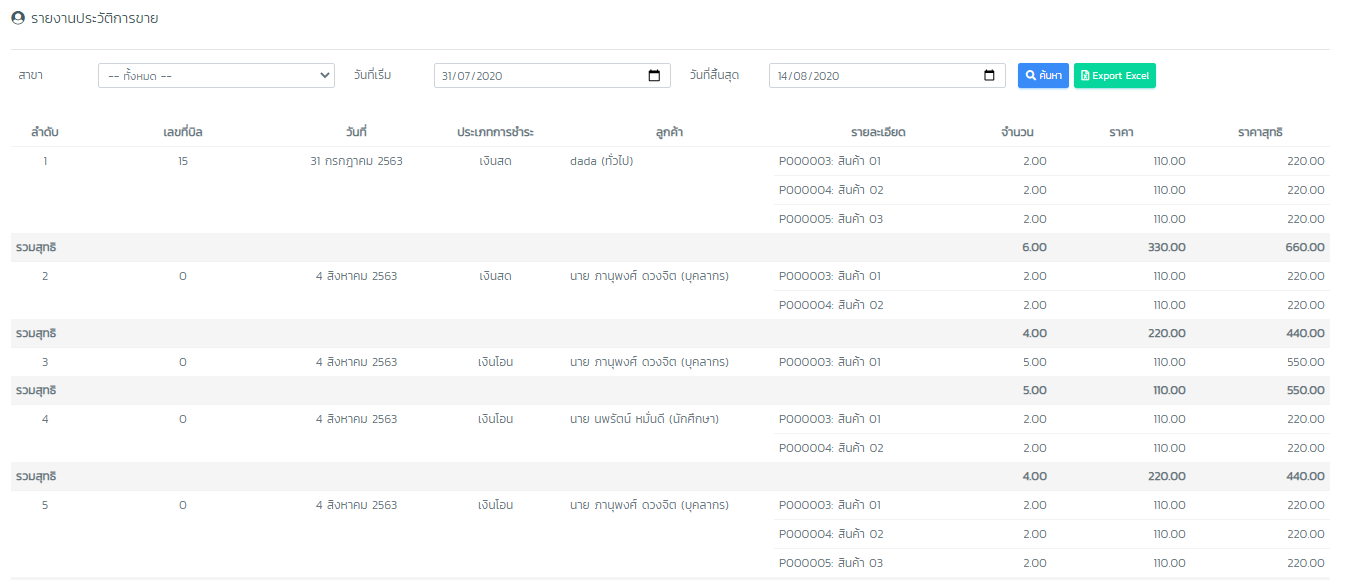 รูปที่ 40 รายงานประวัติการขาย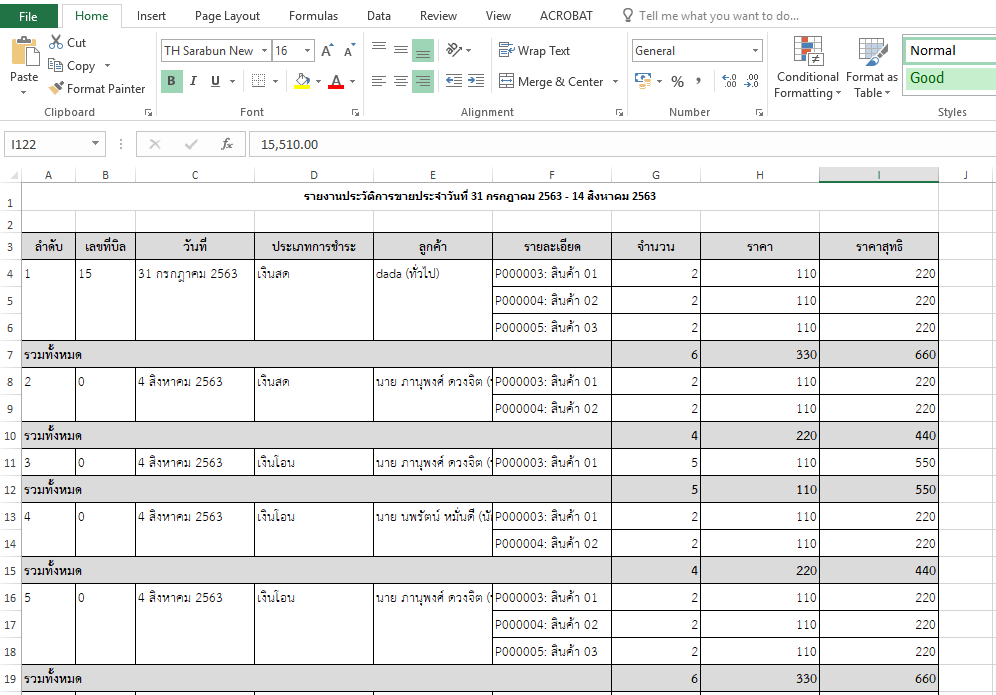 รูปที่ 41 Export Excel รายงานประวัติการขายรายงานสต๊อกสินค้า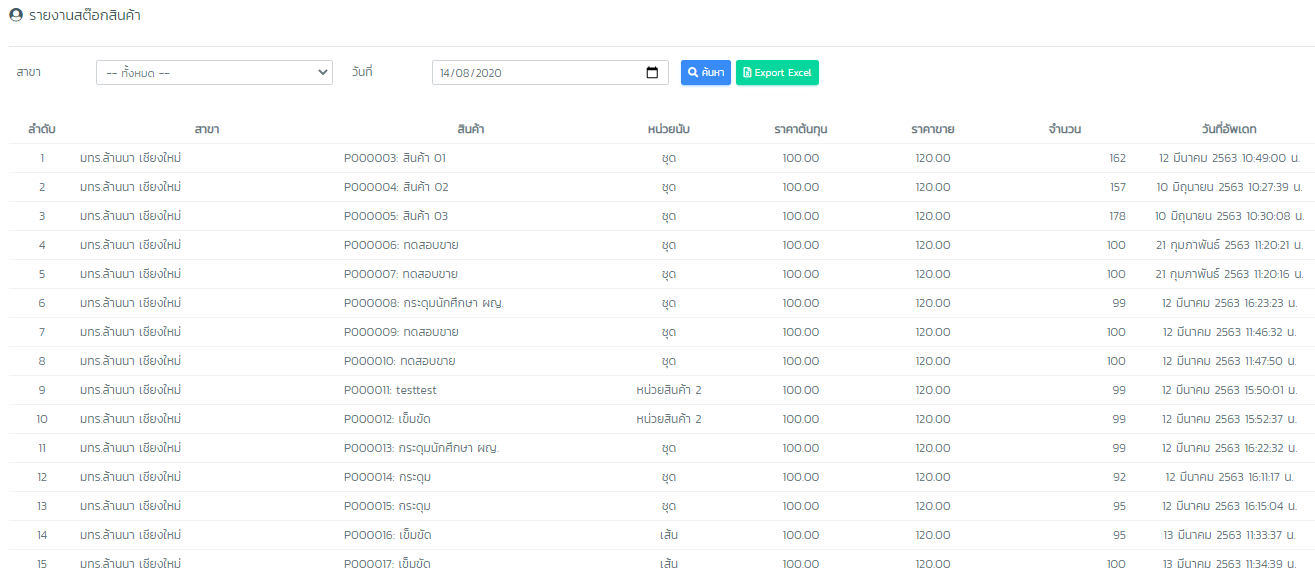 รูปที่ 42 รายงานสต๊อกสินค้า 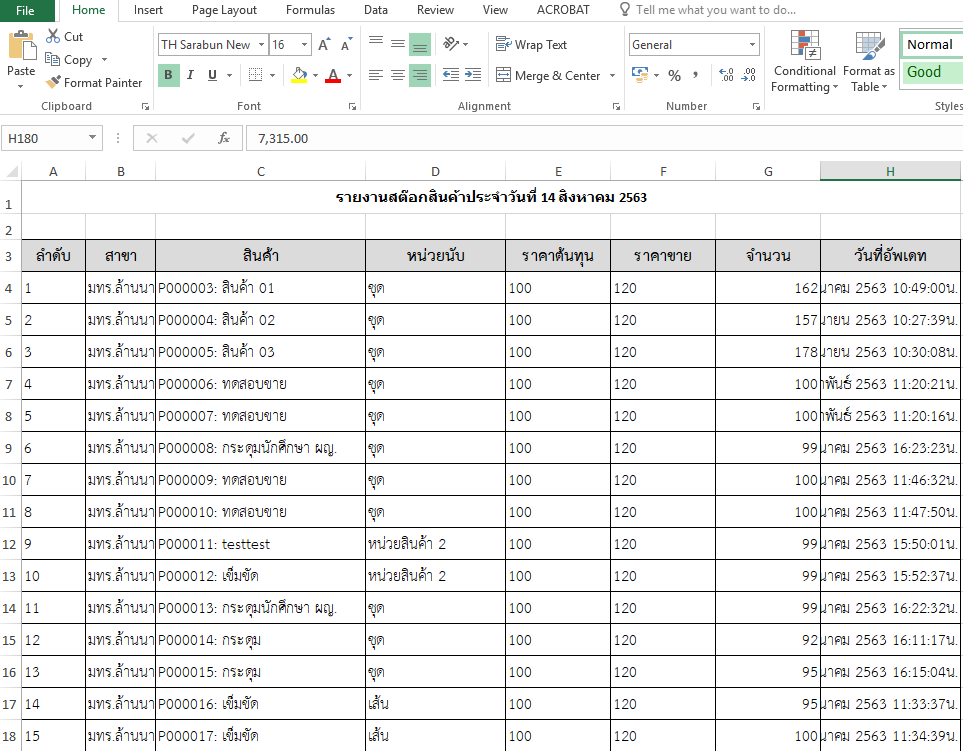 รูปที่ 43 Export Excel รายงานสต๊อกสินค้ารายงานสั่งซื้อสินค้า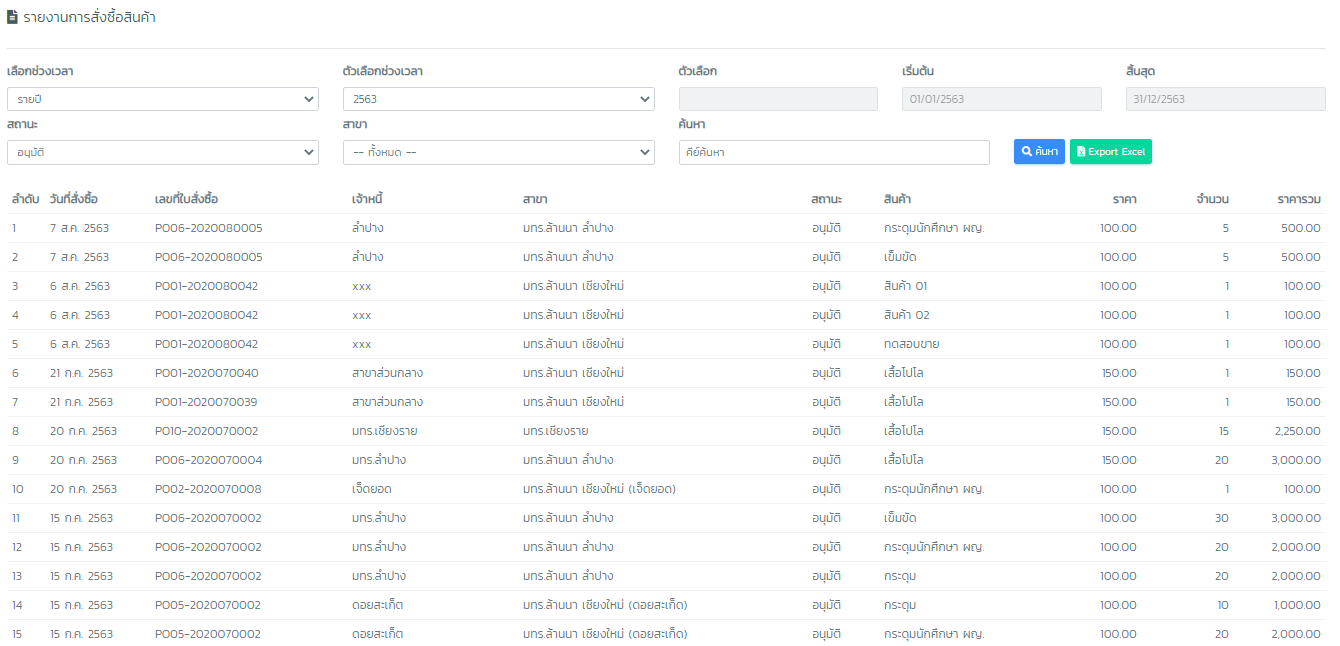 รูปที่ 44 Export Excel รายงานสั่งซื้อสินค้า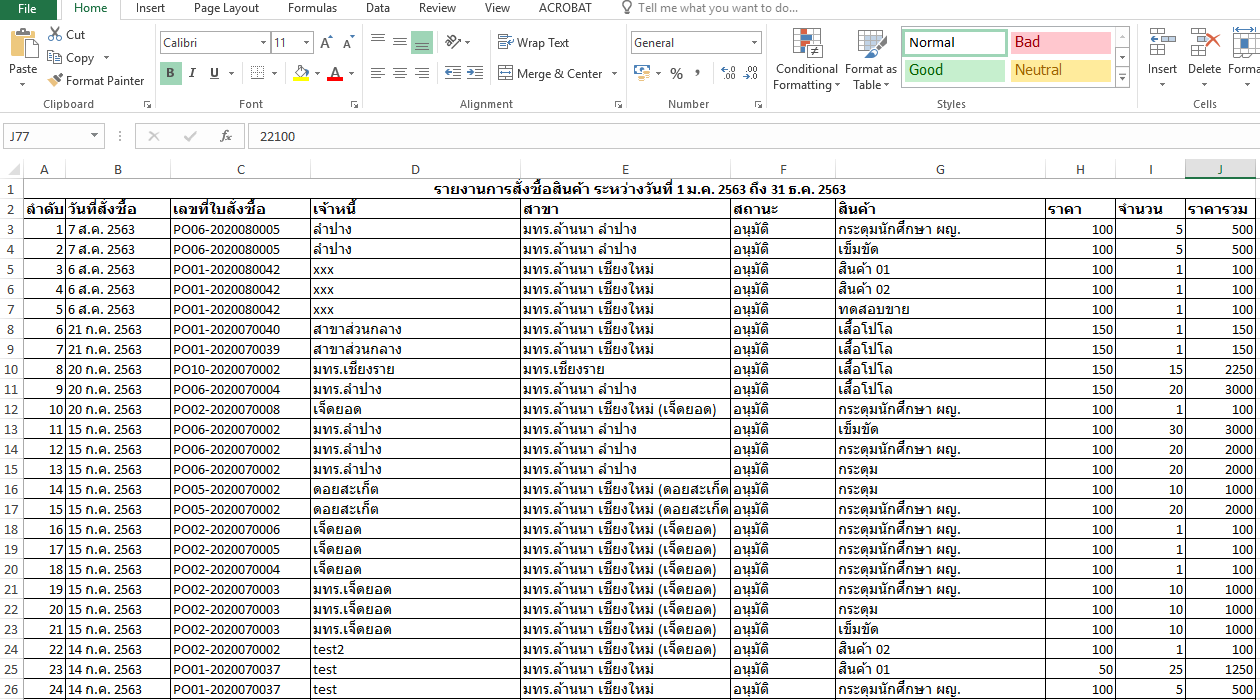 รูปที่ 45 Export Excel รายงานสั่งซื้อสินค้ารายงานการรับเข้าสินค้า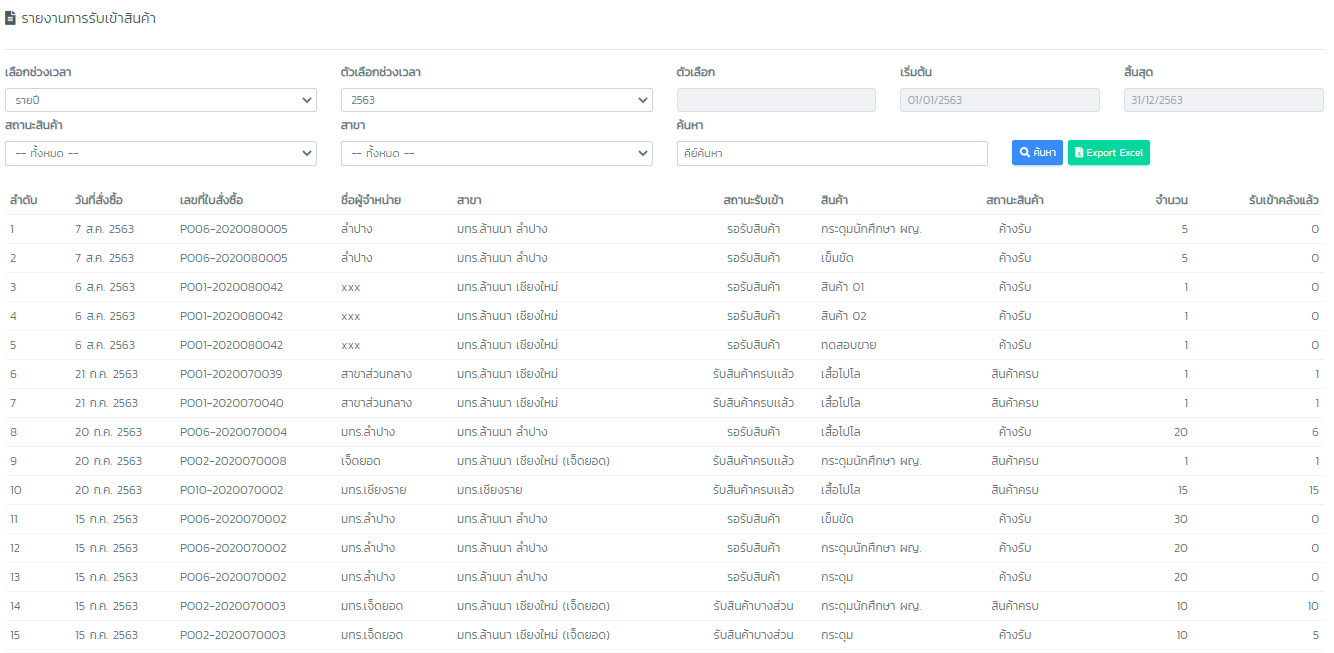 รูปที่ 46 รายงานการรับเข้าสินค้า 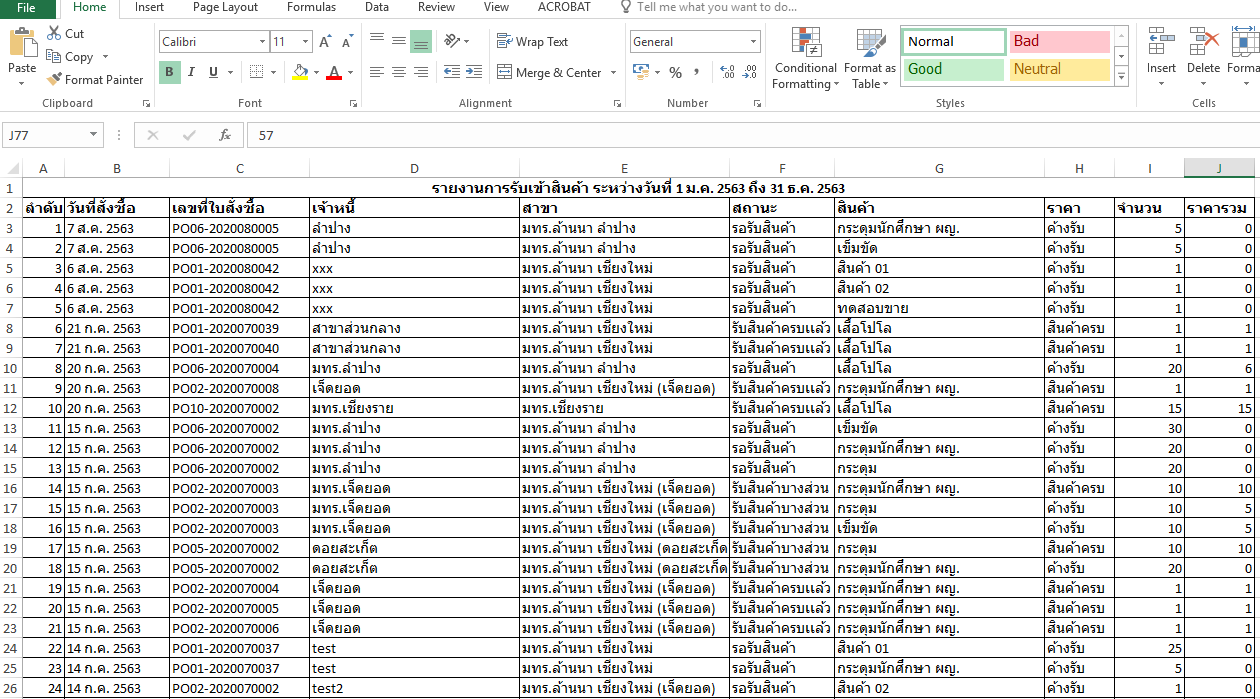 รูปที่ 47 Export Excel รายงานการรับเข้าสินค้า รายงานโอนสินค้า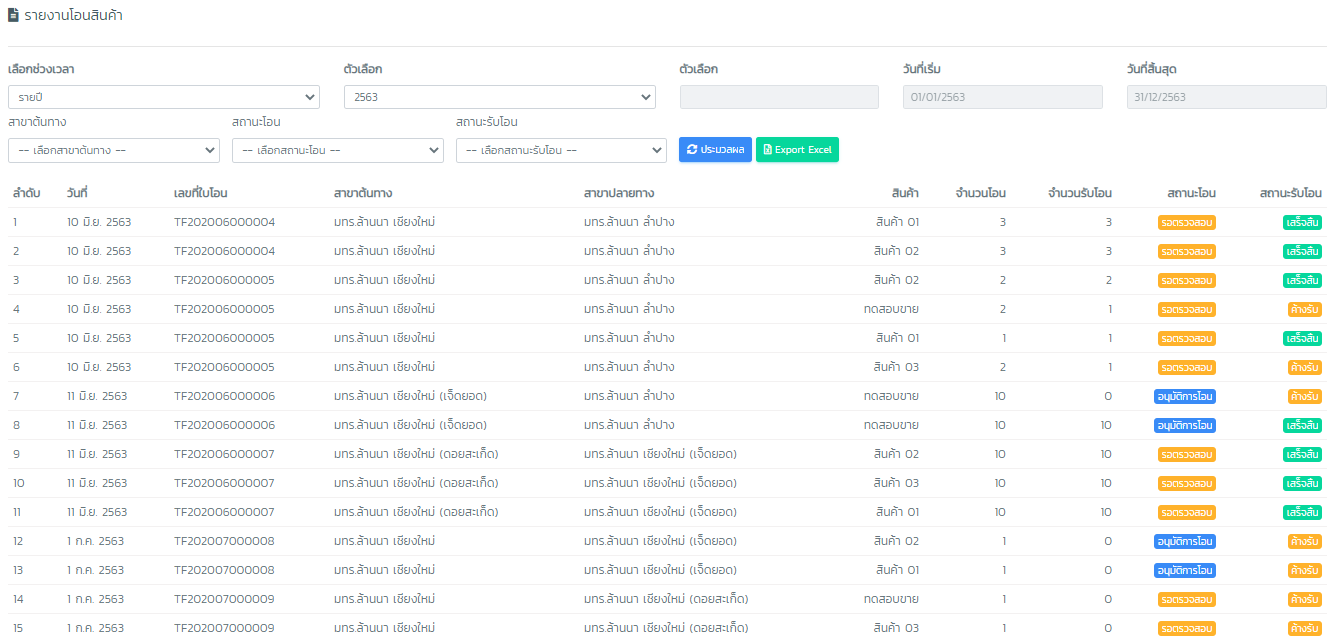 รูปที่ 48 Export Excel รายงานโอนสินค้า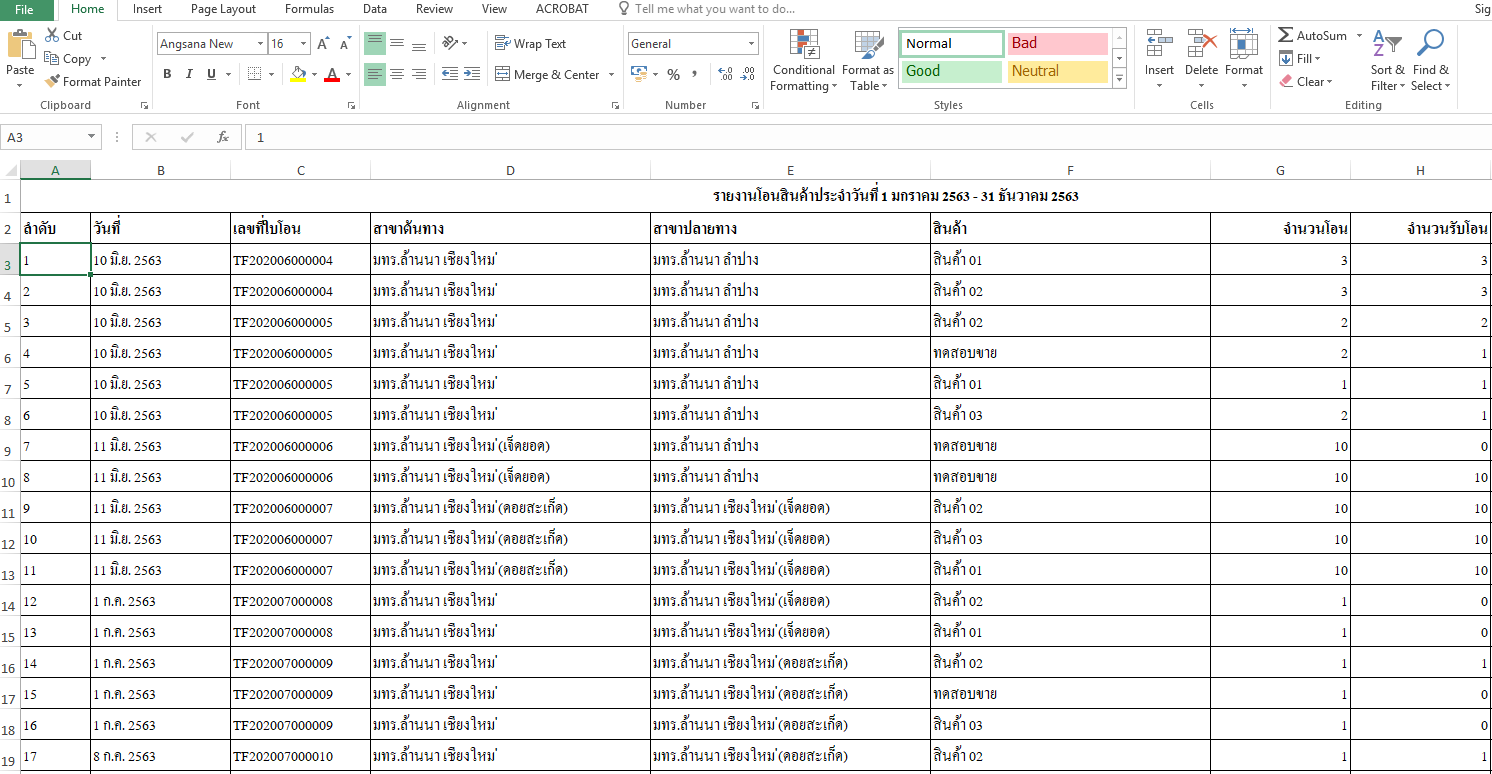 รูปที่ 49 Export Excel รายงานโอนสินค้ารายงานรับโอนสินค้า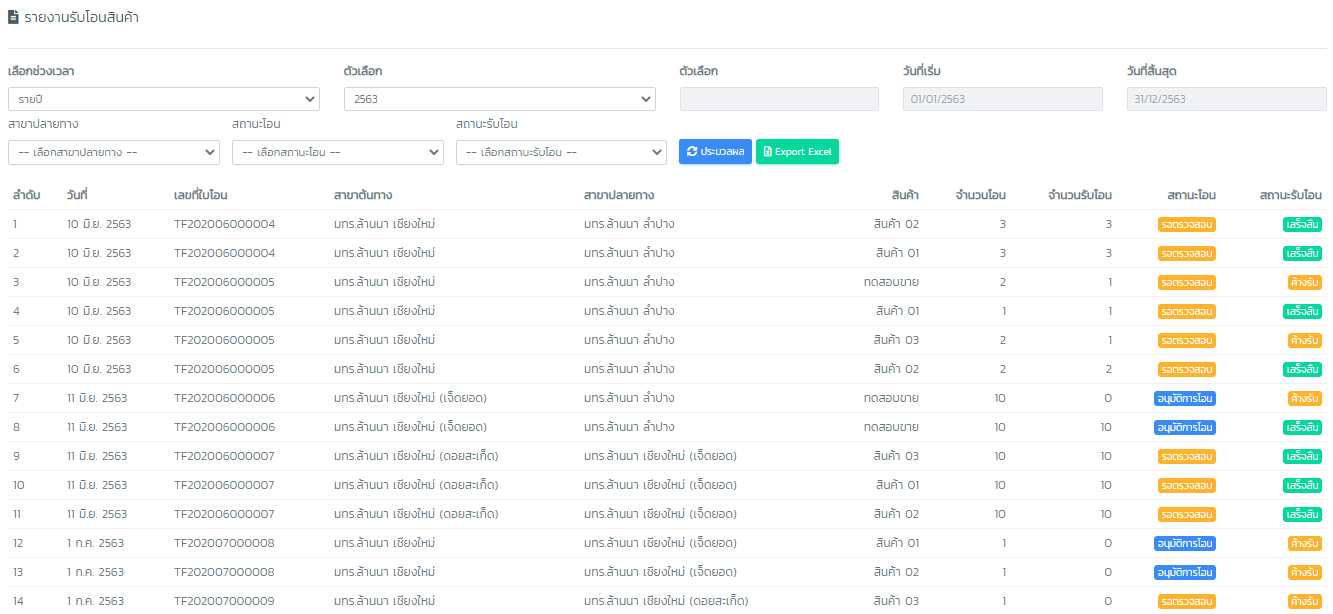 รูปที่ 50 Export Excel รายงานรับโอนสินค้า 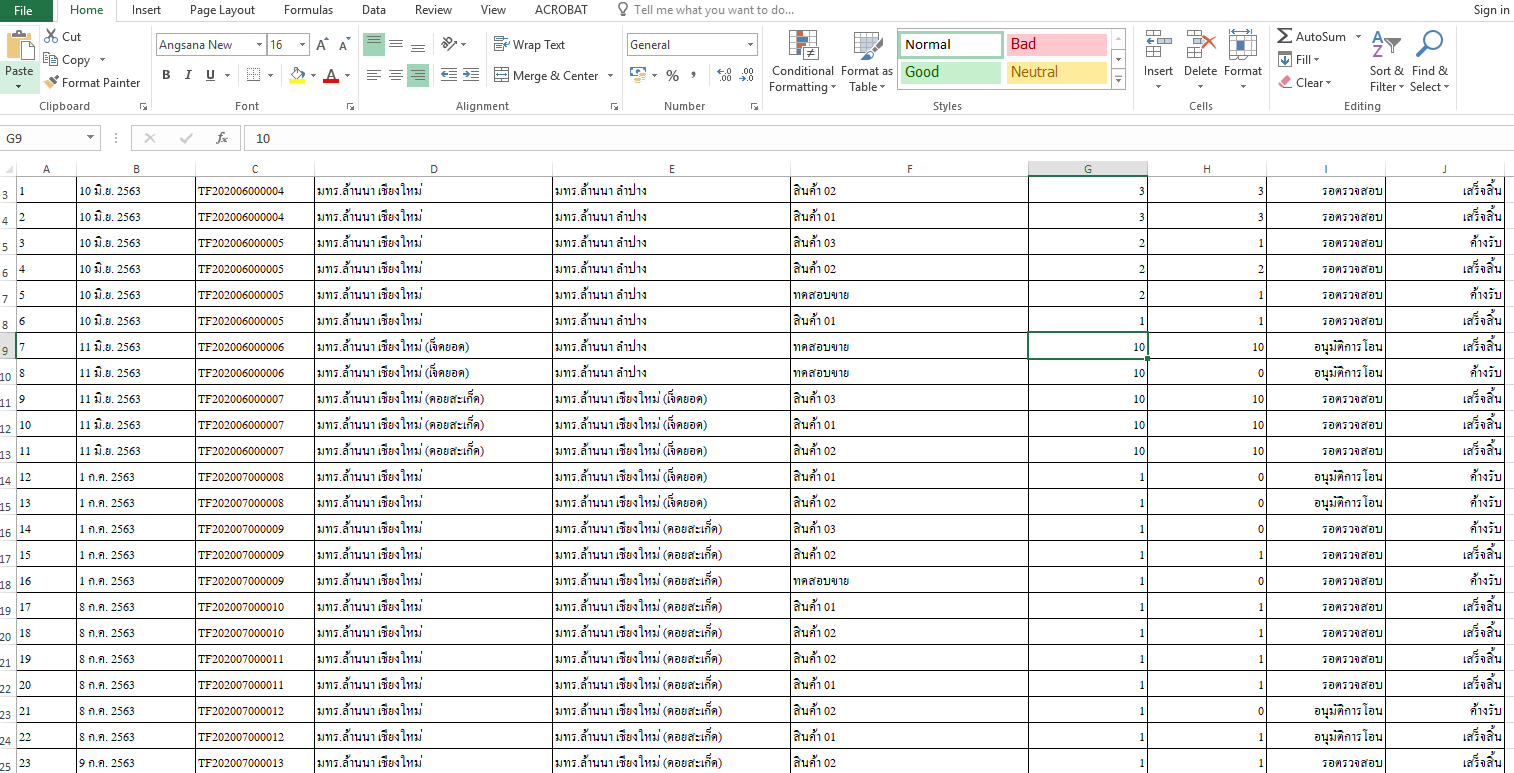 รูปที่ 51 Export Excel รายงานรับโอนสินค้ารายงานกำไรขาดทุน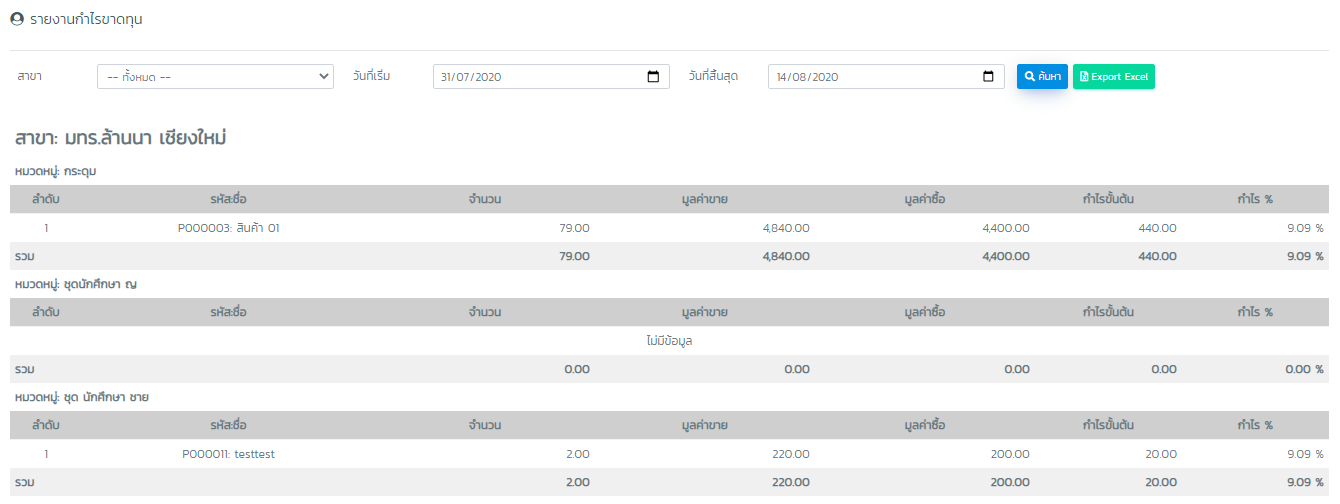 รูปที่ 52 รายงานกำไรขาดทุน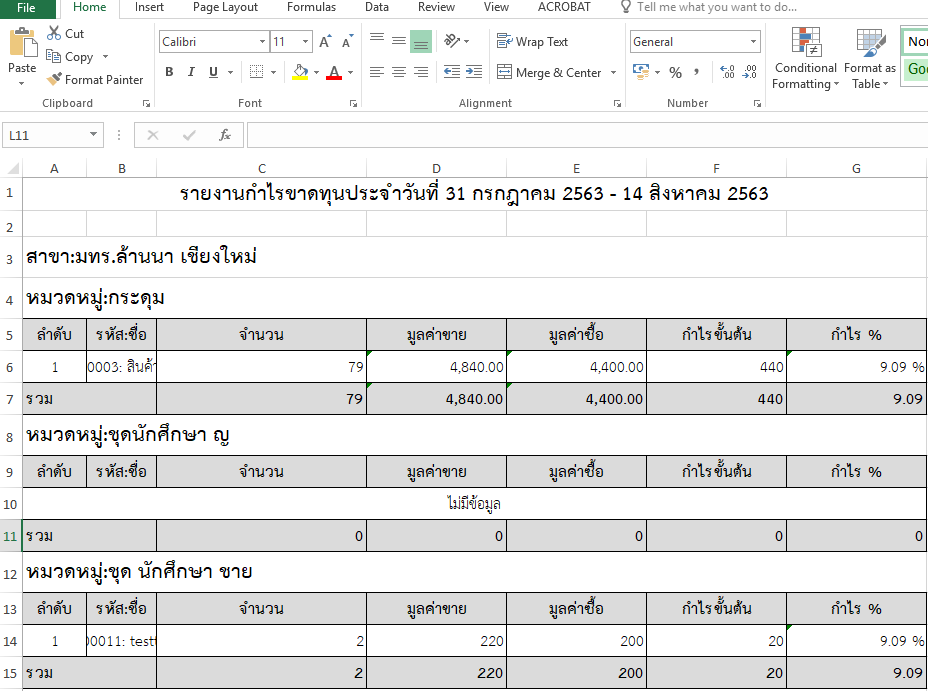 รูปที่ 53 Export Excel รายงานกำไรขาดทุนรายงานขายตามสินค้า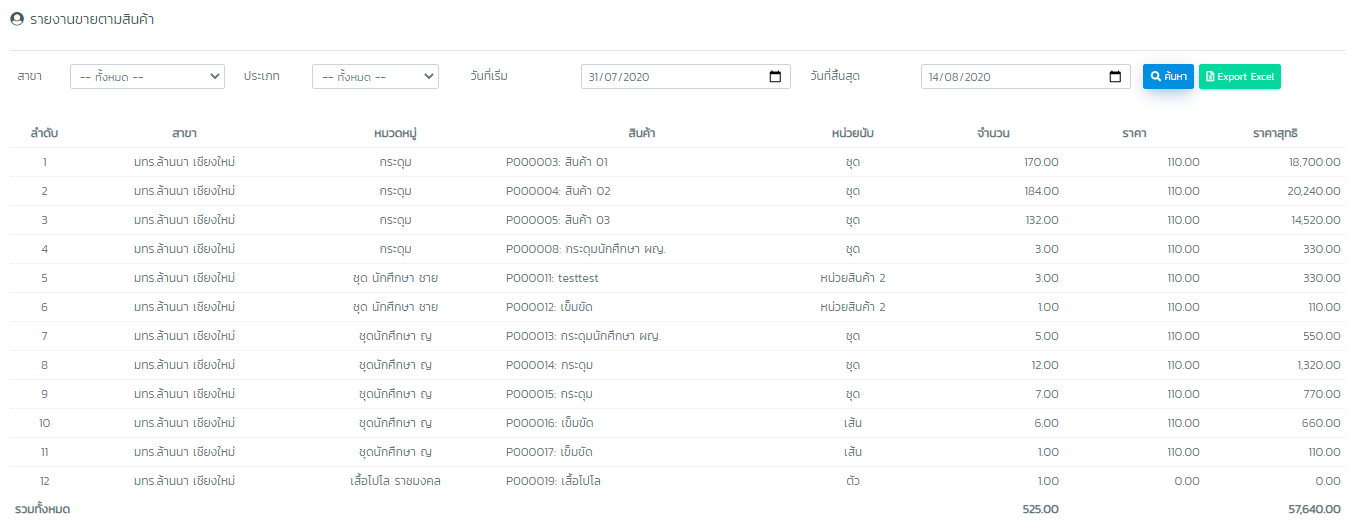 รูปที่ 54 รายงานขายตามสินค้า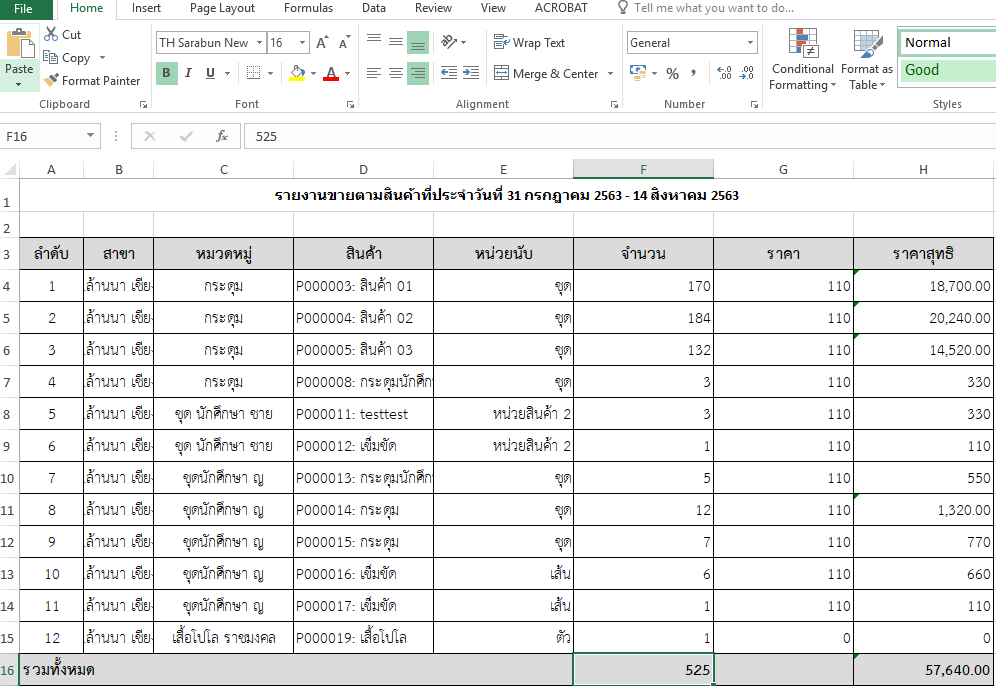 รูปที่ 55 Export Excel รายงานขายตามสินค้าตั้งค่าสาขา  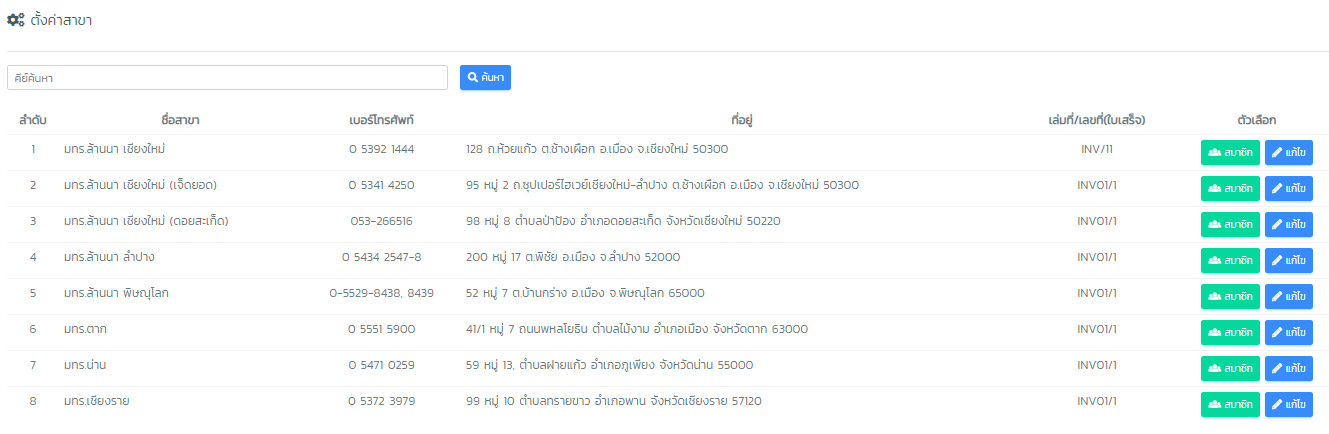 รูปที่ 56 ตั้งค่าสาขาแก้ไขข้อมูลสาขา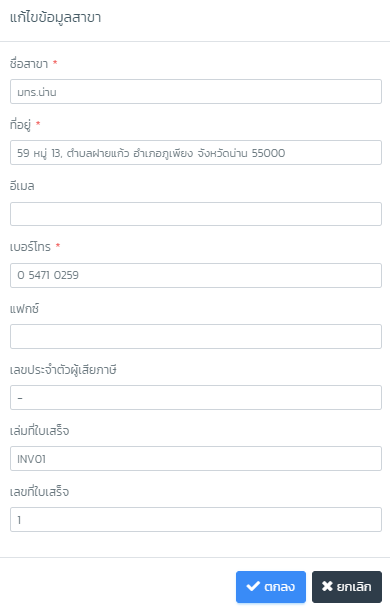 รูปที่ 57 แก้ไขข้อมูลสาขาระบบข้อมูลอ้างอิง	ข้อมูลอ้างอิงจะประกอบด้วย 2 เมนูย่อย ได้แก่ เมนูประเภทสินค้า และ เมนูหน่วยสินค้า สามารถทำการเพิ่ม, แก้ไข และลบ ประเภสินค้าและหน่วยสินค้าได้ตามที่ต้องการ เป้นต้นประเภทสินค้า 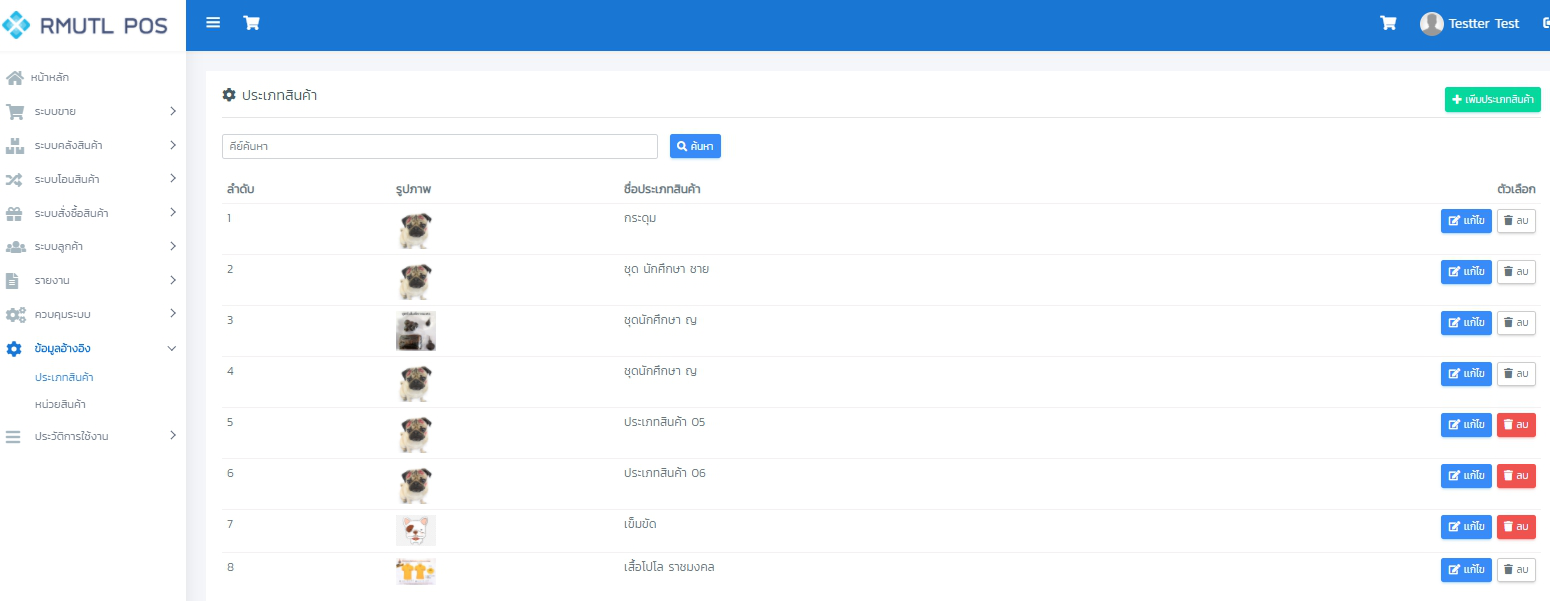 รูปที่ 58 ประเภทสินค้าเพิ่มประเภทสินค้า 	สามารถทำการเพิ่มข้อมูลประเภทของสินค้าได้ตามที่ต้องดาร เมื่อทำการเพิ่มเรียบร้อยแล้วให้ทำการคลิกปุ่ม ตกลง เพื่อบันทึกข้อมูล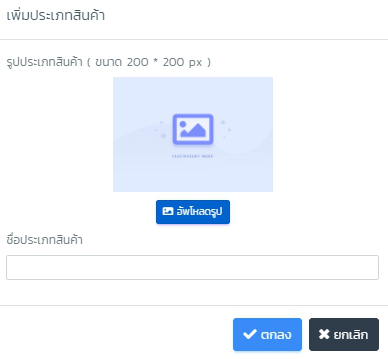 รูปที่ 59 เพิ่มประเภทสินค้าแก้ไขประเภทสินค้า 	สามารถทำการแก้ไขชื่อประเภทสินค้าตามที่ต้องการได้ เมื่อทำการแก้ไขเรียบร้อยแล้วให้ทำการคลิกปุ่ม ตกลง เพื่อบันทึกข้อมูล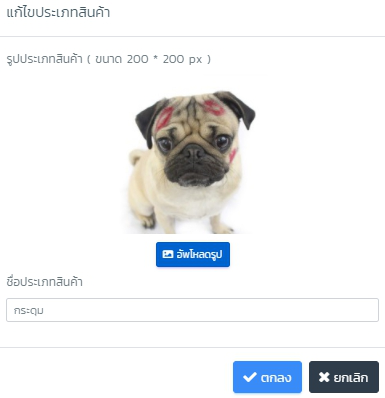 รูปที่ 60 แก้ไขประเภทสินค้าหน่วยสินค้า 	สามารถทำการเพิ่ม แก้ไข และลบ หน่วยสินค้าที่ไม่ต้องการออกได้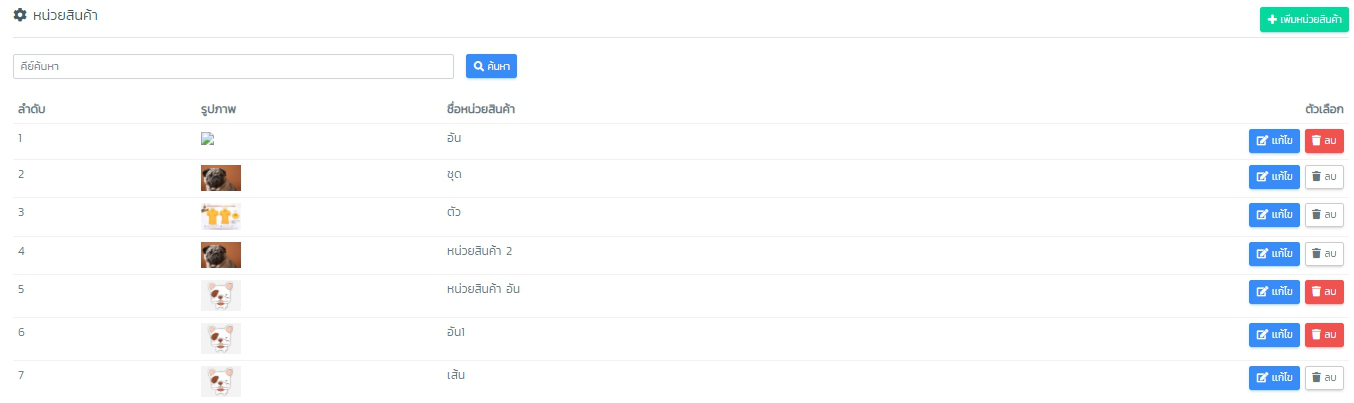 รูปที่ 61 หน่วยสินค้าเพิ่มหน่วยสินค้า สามารถทำการเพิ่มชื่อหน่วยสินค้าตามที่ต้องการได้ เมื่อทำการแก้ไขเรียบร้อยแล้วให้ทำการคลิกปุ่ม ตกลง เพื่อบันทึกข้อมูล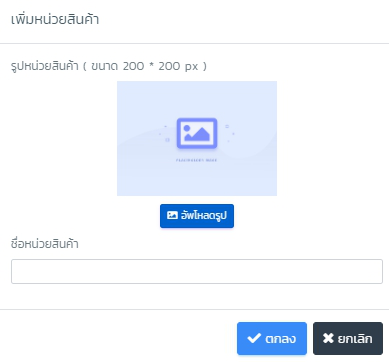 รูปที่ 62 เพิ่มหน่วยสินค้าแก้ไขหน่วยสินค้า สามารถทำการแก้ไขชื่อหน่วยสินค้าตามที่ต้องการได้ เมื่อทำการแก้ไขเรียบร้อยแล้วให้ทำการคลิกปุ่ม ตกลง เพื่อบันทึกข้อมูล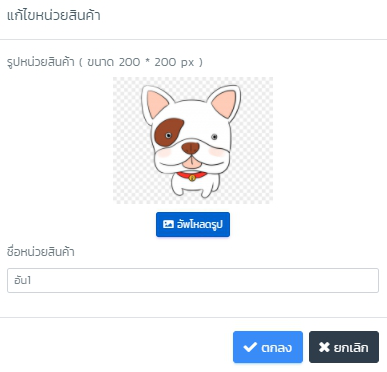 รูปที่ 63 แก้ไขหน่วยสินค้าลบหน่วยสินค้า สามารถทำการลบชื่อหน่วยสินค้าตามที่ต้องการได้ เมื่อทำการลบเรียบร้อยแล้วให้ทำการคลิกปุ่ม ตกลง เพื่อบันทึกข้อมูล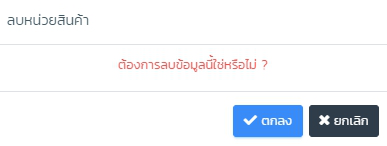 รูปที่ 64 ลบหน่วยสินค้าการจำหน่ายผลิตภัณฑ์และการนำส่งเงินกรณีจำหน่ายผลิตภัณฑ์ ณ ศูนย์จำหน่ายผลิตภัณฑ์ราชมงคลล้านนาสำหรับผู้ที่ต้องการซื้อผลิตภัณฑ์ของมหาวิทยาลัย แจ้งความต้องการสินค้าให้เจ้าหน้าที่ของสำนักงานบริหารทรัพย์สินฯจัดสินค้าส่งให้ผู้ซื้อตามที่ต้องการพร้อมแจ้งราคาสินค้าชำระเงินเป็น โอนเงินเข้าบัญชี เงินรายได้จากการบริการทรัพย์  มทร.ล้านนา เลขที่บัญชี 521-0-82824-7 (ธนาคารกรุงไทย) โดยตรวจสอบการชำระเงินผ่านระบบ Internet Banking ของธนาคารกรุงไทย เพื่อยืนยันการชำระเงินออกใบเสร็จรับเงินให้กับผู้ซื้อนับจำนวนสินค้าคงเหลือ สรุปยอดการจำหน่าย และยอดรับชำระเงินตามใบเสร็จรับเงินที่ได้ออกให้แก่ผู้ซื้อ จัดทำเอกสารแบบฟอร์มส่งเงินกองคลังพร้อมแนบสำเนาใบเสร็จรับเงิน ส่งเอกสารไปยังกองคลัง ทุกสิ้นวันนำข้อมูลสินค้าใส่ไปในระบบการขายหน้าร้าน และระบบคลังสินค้า เพื่อจะได้ทราบสินค้าคงเหลือที่เป็นปัจจุบันทำหนังสือบันทึกข้อความถึงกองคลังเรื่องการนำส่งเงินและสรุปสินค้าคงเหลือแนบกับเอกสารการจำหน่ายผลสัมฤทธิ์  (ผลสัมฤทธิ์ด้านต่าง ๆ ได้แก่ เชิงคุณภาพ เชิงปริมาณ รางวัลที่ได้รับ การเป็นแบบอย่างที่ดีให้กับหน่วยงานต่าง ๆ ฯลฯ)มีการแต่งตั้งเจ้าหน้าที่ของ สนง.บริหารทรัพย์สินฯ เป็นเจ้าหน้าที่รับเงินตามคำสั่งมหาวิทยาลัยเทคโนโลยีราชมงคลล้านนา เลขที่ 232/2563 ทำให้เกิดความคล่องตัวและเป็นไปตามที่ระเบียบกระทรวงการคลังกำหนดมีการจัดนำระบบออกใบเสร็จรับเงินของมหาวิทยาลัยมาใช้เพื่อควบคุมและป้องกันการสูญหายของเงินและสามารถรับรู้รายได้ของหน่วยงานได้ทันเวลาสำนักงานบริหารทรัพย์สินฯ ได้นำแนวปฏิบัตินี้ไปปรับใช้โดยสร้างเป็นระบบโปรแกรมการจำหน่ายสินค้า (Point Of Sale : POS) ด้วยความร่วมมือกับสำนักวิทยและบริการฯ ทำให้เกิดความคล่องตัว รวดเร็ว ปฏิบัติงานอย่างเป็นระบบและมีประสิทธิภาพปัจจัยความสำเร็จ (สรุปเป็นข้อๆ)บุคลากร และหัวหน้าหน่วยงานมีการกำหนดทิศทางและเป้าหมายที่ชัดเจนและเชื่อมโยงกับภารกิจของหน่วยงาน สามารถสร้างความตระหนัก รวมทั้งสร้างแรงจูงใจให้บุคลกรมีส่วนร่วมอย่างแข็งขันและต่อเนื่องสามารถทำให้บุคลากรปรับเปลี่ยนพฤติกรรมเพื่อนำไปสู่การปฏิบัติงานและมีวัฒนธรรมองค์กรที่เอื้อต่อการเรียนรู้ปัญหาอุปสรรคและข้อเสนอแนะ แนวทางการพัฒนาต่อไปควรมีการพัฒนาปรับปรุงระบบการจัดจำหน่ายผลิตภัณฑ์ของมหาวิทยาลัย ให้มีความคล่องตัวและลดขั้นตอนการทำงานโดยไม่ขัดต่อระเบียบ และกฏปฏิบัติของมหาวิทยาลัยเพื่อให้สามารถปฏิบัติงานได้รวดเร็วยิ่งขึ้น